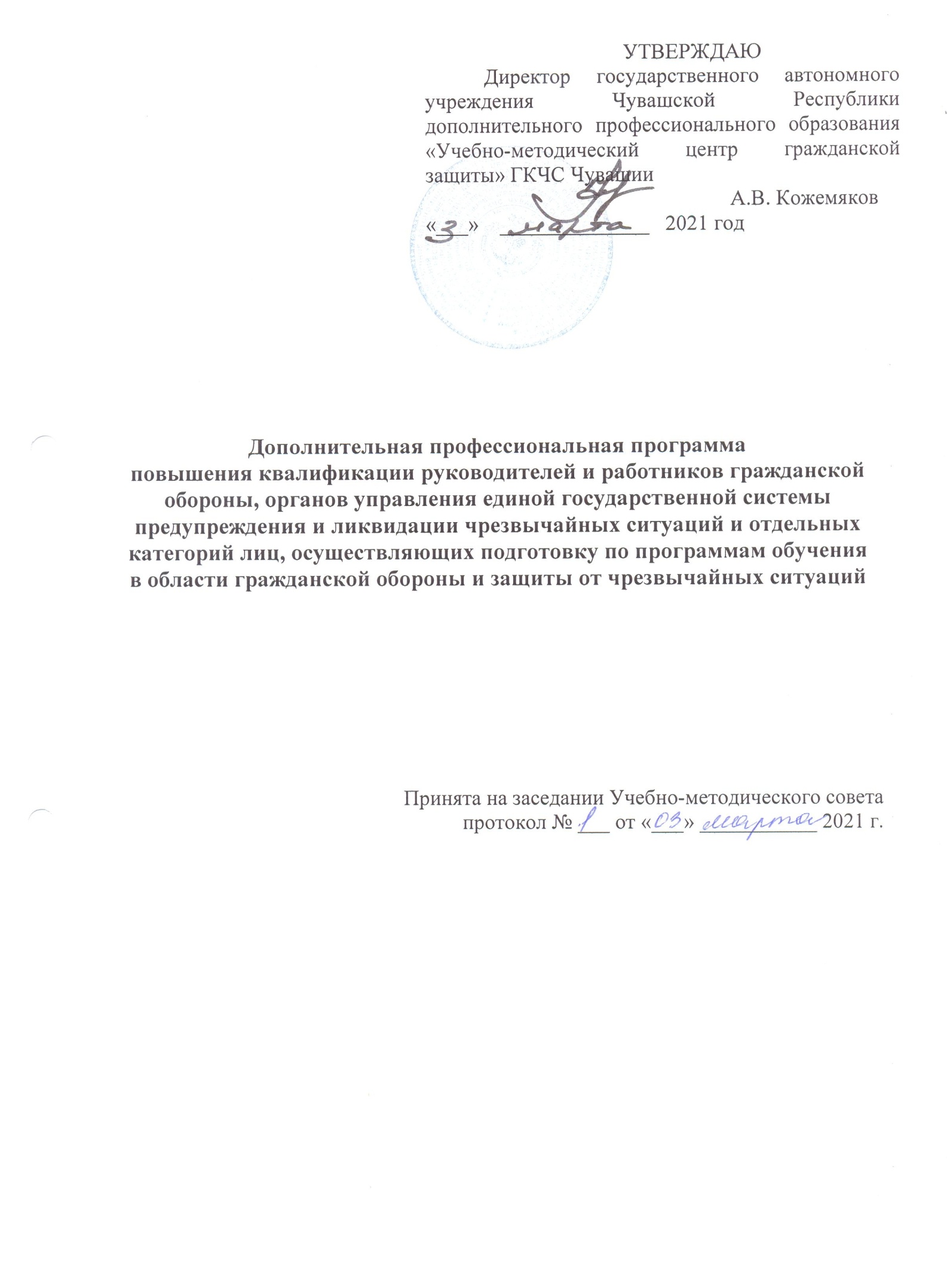 СОДЕРЖАНИЕПЕРЕЧЕНЬ СОКРАЩЕНИЙ И ОБОЗНАЧЕНИЙ	 5ОБЩИЕ ПОЛОЖЕНИЯ	 7ЦЕЛЬ И ОСНОВНЫЕ ЗАДАЧИ ОБУЧЕНИЯ	 10ПЛАНИРУЕМЫЕ РЕЗУЛЬТАТЫ ОБУЧЕНИЯ	 10	1. Рекомендуемые результаты обучения группы «Руководители» (1-я группа)	 14	2. Рекомендуемые результаты обучения группы «Координационные органы РСЧС» (2-я группа)	 16	3. Рекомендуемые результаты обучения группы «Органы повседневного управления РСЧС» (3-я группа)	 18	4. Рекомендуемые результаты обучения групп «Постоянно действующие органы управления РСЧС», «Работники гражданской обороны», «Должностные лица, уполномоченные по ЗНТЧС», «Руководители формирований и служб» (4-я - 7-я группы)........................................................ 20	5. Рекомендуемые результаты обучения в группе «Должностные лица, осуществляющие обучение в области ГО и защиты от ЧС» (8-я группа)...... 24IV. УЧЕБНО-ТЕМАТИЧЕСКИЙ ПЛАН И СОДЕРЖАНИЕ ТЕМ ЗАНЯТИЙ	.271. Содержание тем занятий элективного модуля «Основы обеспечения ЗНТЧС и ведения ГО»	 292. Содержание тем занятий модуля «Планирование мероприятий поГО и ЗНТЧС»	 313. Содержание тем занятий модуля «Организация предупреждения ЧС и повышения устойчивости функционирования организаций, необходимых для выживания населения»	 344. Содержание тем занятий модуля «Способы и методы защиты населения, материальных, культурных ценностей и организация их выполнения»	 365. Содержание тем занятий модуля «Организация выполнения мероприятий по ликвидации ЧС»	 406. Содержание тем занятий модуля «Организация деятельности органов повседневного управления»	 437. Содержание тем занятий модуля «Организация и осуществление подготовки населения в области ГО и защиты от ЧС»	 478. Содержание тем занятий модуля «Образовательная деятельность в области ГО и защиты от ЧС: планирование, управление и результаты»	 50V. РЕКОМЕНДУЕМЫЕ ОРГАНИЗАЦИОННО-ПЕДАГОГИЧЕСКИЕ УСЛОВИЯ РЕАЛИЗАЦИИ ПРОГРАММЫ И УЧЕБНО-МАТЕРИАЛЬНАЯ БАЗА.......................................................................................................................54Приложение. Учебно-тематический план	 56ПЕРЕЧЕНЬ СОКРАЩЕНИЙ И ОБОЗНАЧЕНИЙАИУС - автоматизированная информационно-управляющая системаАПК «Безопасный город» - Аппаратно-программный комплекс «Безопасный город»АСДНР - аварийно-спасательные и другие неотложные работыАХОВ - аварийно химически опасное веществоБЖД - дисциплина «Безопасность жизнедеятельности»ГУ МЧС России - Главное управление МЧС России по субъекту Российской ФедерацииГО - гражданская оборонаДДС - дежурно-диспетчерская службаДОТ - дистанционные образовательные технологииДПО - дополнительное профессиональное образованиеЕДДС - единая дежурно-диспетчерская служба муниципального образованияЗНТЧС - защита населения и территорий от ЧСКурсы ГО - курсы гражданской обороны муниципальных образованийКЧС и ОПБ - комиссии по предупреждению и ликвидации чрезвычайных ситуаций и обеспечению пожарной безопасностиОБЖ - предмет «Основы безопасности жизнедеятельности»ОГВ - органы государственной властиОИВ - органы исполнительной властиОМСУ - органы местного самоуправленияОО ДПО ГОЧС - организации, осуществляющих образовательную деятельность по дополнительным профессиональным программам в области ГО и защиты от ЧСПУФ - повышение устойчивости функционированияРСЧС - единая государственная система предупреждения и ликвидации чрезвычайных ситуацийСистема - 112 - системы обеспечения вызова экстренных оперативных служб по единому номеру «112»УМЦ ГОЧС - учебно-методический центр по гражданской обороне и чрезвычайным ситуациям субъекта Российской ФедерацииНАСФ - нештатные аварийно-спасательные формированияНФГО - нештатные формирования по обеспечению выполнения мероприятий по гражданской оборонеФОИВ - федеральные органы исполнительной властиЦУКС - центр управления в кризисных ситуацияхЧС - чрезвычайная ситуация природного и техногенного характераЭвакоорганы - эвакуационные и эвакоприемные комиссииОБЩИЕ ПОЛОЖЕНИЯДополнительная профессиональная программа повышения квалификации руководителей и работников гражданской обороны, органов управления единой государственной системы предупреждения и ликвидации чрезвычайных ситуаций и отдельных категорий лиц, осуществляющих подготовку по программам обучения в области гражданской обороны и защиты от чрезвычайных ситуаций в ГАУ ДПО «УМЦ ГЗ» ГКЧС Чувашии (далее - Программа), разработана на основании Примерной программы, утвержденной заместителем Министра Российской Федерации по делам гражданской обороны, чрезвычайным ситуациям и ликвидации последствий стихийных бедствий генерал-полковником П.Ф. Барышевым от 30 октября 2020 г. №2-4-71-11-10.Программа предназначена для руководителей организаций, осуществляющих образовательную деятельность в области ГО и защиты от ЧС, и может быть применена в качестве методической основы при разработке программ повышения квалификации в области ГО и защиты от ЧС для соответствующей категории обучаемых.Программа является одним из составляющих элементов единой системы подготовки населения в области ГО и защиты от ЧС.В целях повышения эффективности обучения руководителей и работников ГО, органов управления РСЧС и отдельных категорий лиц, осуществляющих подготовку по программам обучения в области ГО и защиты от ЧС, при реализации программ повышения квалификации в Программу заложен принцип модульно-компетентностного подхода.  Модули разработаны с учетом базовой подготовки соответствующих категорий обучаемых и необходимости получения ими уровня знаний, умений и навыков, требующихся для выполнения должностных обязанностей (трудовых функций). Темы первого модуля рекомендуется изучать во время самостоятельной подготовки и путем получения консультаций у преподавателей.Для лиц, исполняющих должностные обязанности менее одного года, целесообразно организовать изучение всех тем первого модуля, а для остальных обучаемых - в зависимости от уровня исходной подготовки в области ГО и защиты от ЧС.Обучение по программам повышения квалификации может осуществляться по очной и очно-заочной формам с использованием дистанционных образовательных технологий и электронного обучения, а также с применением сетевой формы. Форму обучения определяет руководитель образовательной организации в зависимости от категории обучаемых, подготовленности преподавателей и имеющейся учебной материальной базы.Для повышения эффективности обучения возможно проведение входного тестирования обучаемых. Входное тестирование проводится в целях определения исходного уровня подготовки обучаемых в области ГО и защиты от ЧС. На основании результатов тестирования вырабатываются индивидуальные рекомендации обучаемым по изучению тем первого модуля, а также может уточняться расписание занятий.Учебные группы комплектуются преимущественно из лиц одной или схожих по своим функциональным обязанностям (трудовым функциям) категории обучаемых с учетом уровня их подготовки. Рекомендуемое количество обучаемых в группе - 25 человек. Для проведения занятий по специальным темам и практических занятий допускается учебную группу делить на подгруппы численностью 12-13 человек.Обучение по программам повышения квалификации предусматривает следующие виды учебных занятий: лекции, семинары, практические занятия.Виды учебных занятий определяются для каждой программы повышения квалификации с учетом ее содержания и целей, а также категории обучаемых.Рекомендуемая продолжительность ежедневных учебных занятий с преподавателем не менее 6 академических часов продолжительностью по 45 минут. Рекомендуется предусматривать в дни учебных занятий до 3 часов на самостоятельную подготовку (далее - самоподготовка) обучаемых. Часы самоподготовки используются для изучения тем занятий, работы с приборами, консультаций, а также просмотра учебных видеоматериалов.Оценка качества освоения программы осуществляется проведением текущего контроля с использованием метода фронтального опроса или индивидуального тестирования, а также итоговой аттестации в форме тестирования или принятия зачета.Форма проведения зачета и его содержание разрабатываются организацией, осуществляющей образовательную деятельность, и утверждаются ее руководителем. Прием зачетов проводится комиссией, назначаемой руководителем организации, осуществляющей образовательную деятельность. В состав комиссии рекомендуется включать преподавателя, закрепленного за учебной группой. По согласованию в состав комиссии могут входить сотрудники ГКЧС Чувашии, ГУ МЧС России по Чувашской Республике.В целях сокращения материальных затрат и времени на проезд обучающихся в организацию, осуществляющую образовательную деятельность по программам повышения квалификации в области ГО и защиты от ЧС, возможно проводить обучение методом выездных занятий.Руководитель занятия несет персональную ответственность за соблюдение мер безопасности во время занятий.ЦЕЛЬ И ОСНОВНЫЕ ЗАДАЧИ ОБУЧЕНИЯЦелью обучения по программам повышения квалификации, разработанным на основе Программы, является совершенствование компетенций и повышение профессионального уровня, необходимых для организации выполнения мероприятий ГО и защиты от ЧС, в том числе по подготовке различных групп населения по вопросам защиты населения, материальных и культурных ценностей на территории Российской Федерации от опасностей, возникающих при военных конфликтах или вследствие этих конфликтов, а также при ЧС.Основными задачами обучения соответствующих категорий обучаемых по программам повышения квалификации являются:изучение требований нормативных правовых актов применительно к исполняемым должностным обязанностям (трудовым функциям);формирование у обучающихся знаний и навыков по организации защиты населения, материальных и культурных ценностей на территории Российской Федерации от опасностей, возникающих при военных конфликтах или вследствие этих конфликтов, а также при ЧС;выработка навыков формирования среды обучения в области ГО и защиты от ЧС, использования профессиональных знаний и умений в реализации задач подготовки различных групп населения;осознание обучающимися важности своей деятельности и необходимости поддержания уровня личной подготовки, обеспечивающего эффективное выполнение должностных обязанностей;формирование личной и профессиональной культуры безопасности.ПЛАНИРУЕМЫЕ РЕЗУЛЬТАТЫ ОБУЧЕНИЯВ целях эффективной организации образовательного процесса лиц, проходящих обучение по дополнительным профессиональным программам в области ГО и защиты от ЧС, категории обучаемых сведены в группы обучаемых.Рекомендуемые результаты обучения сформулированы для групп обучаемых с учетом требований нормативных правовых актов в области ГО и защиты от ЧС, предъявляемых к соответствующим должностным лицам, объема знаний и умений, необходимых для организации выполнения мероприятий ГО и защиты от ЧС.Руководителям организаций, осуществляющих образовательную деятельность, при разработке программы повышения квалификации соответствующей категории обучаемых рекомендуется учитывать конкретные обязанности в области ГО и защиты от ЧС, возложенные на них.Группы обучаемых в области ГО и защиты от ЧС:1-я группа «Руководители» включает: руководителей органов местного самоуправления и организаций (далее - руководители);2-я группа «Координационные органы РСЧС» включает:председателя Правительственной КЧС и ОПБ, председателей КЧС и ОПБ ФОИВ, государственных корпораций, субъектов Российской Федерации, муниципальных образований и организаций, в полномочия которых входит решение вопросов по ЗНТЧС, в том числе по обеспечению безопасности людей на водных объектах (далее - председатели КЧС и ОПБ);членов Правительственной КЧС и ОПБ, КЧС и ОПБ ФОИВ, государственных корпораций, субъектов Российской Федерации, муниципальных образований и организаций, в полномочия которых входит решение вопросов по ЗНТЧС, в том числе по обеспечению безопасности людей на водных объектах (далее - члены КЧС и ОПБ);3-я группа «Органы повседневного управления РСЧС» включает руководителей и работников, в функциональные обязанности которых входит деятельность в области ЗНТЧС:на федеральном уровне:Главного управления «Национальный центр управления в кризисных ситуациях» МЧС России;организаций (подразделений), обеспечивающих деятельность ФОИВ и государственных корпораций в области ЗНТЧС, управления силами и средствами, предназначенными и привлекаемыми для предупреждения и ликвидации ЧС, осуществления обмена информацией и оповещения населения о ЧС;на межрегиональном уровне:ЦУКС ГУ территориальных органов МЧС России, расположенных в субъектах Российской Федерации, в которых находятся центры соответствующих федеральных округов;организаций (подразделений) территориальных органов ФОИВ межрегионального уровня, обеспечивающих деятельность этих органов в области ЗНТЧС, управления силами и средствами, предназначенными и привлекаемыми для предупреждения и ликвидации ЧС, осуществления обмена информацией и оповещения населения о ЧС на межрегиональном уровне;на региональном уровне:ЦУКС ГУ МЧС России;организаций (подразделений) территориальных органов ФОИВ по субъектам Российской Федерации, обеспечивающих деятельность этих органов в области ЗНТЧС, управление силами и средствами, предназначенными и привлекаемыми для предупреждения и ликвидации ЧС, осуществления обмена информацией и оповещения населения о ЧС;организаций (подразделений) ОИВ субъектов Российской Федерации, обеспечивающих деятельность этих органов в области ЗНТЧС, управление силами и средствами, предназначенными и привлекаемыми для предупреждения и ликвидации ЧС, осуществления обмена информацией и оповещения населения о ЧС;на муниципальном уровне:ЕДДС, подведомственных ОМСУ, ДДС экстренных оперативных служб, а также других организаций (подразделений), обеспечивающих деятельность ОМСУ в области ЗНТЧС, управление силами и средствами, предназначенными и привлекаемыми для предупреждения и ликвидации ЧС, осуществления обмена информацией и оповещения населения о ЧС;на объектовом уровне:органов повседневного управления РСЧС организаций, обеспечивающих их деятельность в области ЗНТЧС, управление силами и средствами, предназначенными и привлекаемыми для предупреждения и ликвидации ЧС, осуществления обмена информацией и оповещения населения о ЧС;4-я группа «Постоянно действующие органы управления РСЧС» включает руководителей и работников, в функциональные обязанности которых входит деятельность в области ЗНТЧС:структурных подразделений центрального аппарата МЧС России и территориальных органов МЧС России;подразделений ФОИВ и государственных корпораций, образованных для решения задач в области ЗНТЧС;органов, специально уполномоченных на решение задач ЗНТЧС, создаваемых при ОМСУ;структурных подразделений организаций, специально уполномоченных на решение задач в области ЗНТЧС;5-я группа «Работники гражданской обороны» включает работников ФОИВ, ОГВ субъектов Российской Федерации, ОМСУ и организаций, включенных в состав:структурных подразделений, уполномоченных на решение задач в области ГО (далее - уполномоченные по ГО);эвакоорганов;комиссий по вопросам ПУФ;6-я группа «Должностные лица, уполномоченные по ЗНТЧС» включает руководителей (работников) подразделений, образованных органами власти и организациями, не включенными в состав РСЧС, для решения задач в области ЗНТЧС (далее - уполномоченные по ЧС);7-я группа «Руководители формирований и служб» включает работников ФОИВ, ОГВ субъектов Российской Федерации, ОМСУ и организаций, назначенных руководителями (их заместителями) НФГО, НАСФ и спасательных служб;8-я группа «Должностные лица, осуществляющие обучение в области ГО и защиты от ЧС» включает:руководителей УМЦ ГОЧС и курсов ГО, а также OO ДНО ГОЧС;педагогических работников и инструкторов ГО УМЦ ГОЧС и курсов ГО, а также OO ДНО ГОЧС;преподавателей ОБЖ и БЖД организаций, осуществляющих образовательную деятельность по основным общеобразовательным программам (кроме образовательных программ дошкольного образования), образовательным программам среднего профессионального образования и образовательным программам высшего образования.Результаты обучения группы «Руководители»
(1-я группа)В результате повышения квалификации руководители должны:знать:требования нормативных правовых актов по организации и проведению мероприятий ГО, мероприятий по предупреждению и ликвидации ЧС;приоритетные направления государственной политики в области ГО и ЗНТЧС, основные мероприятия по их реализации;основы организации ГО и ЗНТЧС;возможный состав, задачи и порядок применения органов управления, сил ГО и РСЧС соответствующего уровня, а также мероприятия по обеспечению их постоянной готовности;структуру, порядок разработки и корректировки планирующих и отчетных документов по ГО и защите от ЧС;принципы построения и функционирования систем оповещения населения об опасностях, возникающих при ЧС и военных конфликтах;объемы и порядок создания в целях выполнения мероприятий ГО и для ликвидации ЧС запасов (резервов) материально-технических, продовольственных, медицинских и финансовых средств, а также их пополнения;порядок действий при выполнении мероприятий по приведению в готовность ГО, ведению ГО, а также режимах функционирования РСЧС;организацию проведения аварийно-спасательных и других неотложных работ;алгоритм своих действий при введении в действие Плана приведения в готовность ГО, Плана ГО (Плана ГО и защиты населения) и Плана действий по предупреждению и ликвидации ЧС;принципы построения, состав, основные задачи, функции органов управления ГО и РСЧС, а также режимы функционирования органов управления РСЧС;порядок эвакуации населения, культурных и материальных ценностей;организацию подготовки населения в области ГО и защиты от ЧС;организацию, формы и методы пропаганды знаний в области ГО и защиты от ЧС;уметь:анализировать, оценивать обстановку, принимать решения и ставить задачи в области ГО и ЗНТЧС подчинённым;организовывать проведение АСДНР, осуществлять управление подчиненными силами и средствами при выполнении мероприятий в области ГО и ЗНТЧС;организовывать разработку Плана приведения в готовность ГО, Плана ГО (Плана ГО и защиты населения), а также Плана действий по предупреждению и ликвидации ЧС;быть ознакомлены с:организацией финансирования и обеспечения мероприятий ГО и мероприятий по предупреждению и ликвидации ЧС;организацией взаимодействия с частями и подразделениями Вооруженных Сил Российской Федерации, других войск и воинских формирований, привлекаемых для решения задач ГО и ЗНТЧС;целями и задачами государственных целевых программ, направленных на решение задач ГО и ЗНТЧС.3.2. Результаты обучения группы
«Координационные органы РСЧС»
(2-я группа)В результате повышения квалификации председатели и члены КЧС и ОПБ должны:знать:требования нормативных правовых актов по организации и проведению мероприятий по предупреждению и ликвидации ЧС, обеспечению пожарной безопасности;виды ЧС, характерные для соответствующей территории, их причины и последствия;режимы и алгоритмы работы, организацию управления и взаимодействия органов управления и сил РСЧС;содержание планирующих и отчетных документов по защите от ЧС, а также содержание плана действий по предупреждению и ликвидации ЧС;состав, задачи, возможности и порядок применения сил и средств соответствующей подсистемы (звена) РСЧС, а также мероприятия по обеспечению их постоянной готовности;порядок эвакуации населения, культурных и материальных ценностей;алгоритм работы КЧС и ОПБ при угрозе и возникновении ЧС;порядок оповещения и информирования о ЧС;порядок использования резервов материальных средств;порядок организации предоставления материальной помощи пострадавшим, в том числе жилых помещений;уметь:организовывать и руководить деятельностью КЧС и ОПБ в повседневной деятельности, при угрозе, возникновении и ликвидации ЧС;анализировать и оценивать обстановку при функционировании органов управления РСЧС в режимах повышенной готовности и чрезвычайной ситуации;координировать деятельность органов управления и сил соответствующей подсистемы (звена) РСЧС в интересах решения задач по ЗНТЧС;организовывать проведение АСДНР, управлять подчиненными силами и средствами при ликвидации последствий ЧС;организовывать жизнеобеспечение пострадавшего населения;быть ознакомлены с:организацией финансирования и обеспечения мероприятий по предупреждению и ликвидации ЧС;порядком действий при выполнении мероприятий по приведению в готовность ГО, ведению ГО;организацией взаимодействия с частями и подразделениями Вооруженных Сил Российской Федерации, других войск и воинских формирований, привлекаемых для решения задач ГО и ЗНТЧС;целями и задачами государственных целевых программ, направленных на решение задач ГО и ЗНТЧС.3.3. Результаты обучения группы
«Органы повседневного управления РСЧС»
(3-я группа)В результате повышения квалификации должностные лица органов повседневного управления РСЧС, в чьи функциональные обязанности входит деятельность в области ЗНТЧС, должны:знать:основные требования законодательных и нормативных актов в области ГО, ЗНТЧС и обеспечения пожарной безопасности;задачи, структуру и режимы функционирования функциональных (территориальных) подсистем (звеньев) РСЧС;состав, задачи сил и средств функциональных (территориальных) подсистем (звеньев) РСЧС, привлекаемых к ликвидации ЧС, и основы их применения;основные задачи, структуру и организацию работы органов повседневного управления, порядок взаимодействия с вышестоящим органом повседневного управления;перечень и содержание основных организационных, планирующих и отчетных документов ДДС;алгоритм работы руководителя и специалиста ДДС в различных ЧС;системы связи, оповещения, автоматизации и программно-техническое обеспечение функциональных (территориальных) подсистем (звеньев) РСЧС;классификацию, критерии ЧС, формы и порядок донесений о них: порядок сбора, обработки, документирования и обмена информацией о ЧС;порядок оповещения органов управления функциональных (территориальных) подсистем (звеньев) РСЧС при угрозе и возникновении опасностей, возникающих при военных конфликтах или вследствие этих конфликтов, а также при ЧС;порядок действий при выполнении мероприятий по приведению в готовность ГО, ведению ГО, а также режимах функционирования РСЧС;особенности эвакуации населения, культурных и материальных ценностей;уметь:организовывать и осуществлять сбор и обработку информации о фактах или угрозе возникновения ЧС и в ходе проведения АСДНР;оперативно реагировать на информацию о ЧС и своевременно доводить информацию до должностных лиц органов управления;организовывать информационное взаимодействие ФОИВ, ОИВ субъектов Российской Федерации, ОМСУ и организаций при решении задач в области ЗНТЧС и ГО, а также при осуществлении мер информационной поддержки принятия решений в области ЗНТЧС;осуществлять оповещение соответствующих органов управления, а также населения об угрозе (возникновении) ЧС, складывающейся обстановке и динамике ее развития, принятых и рекомендуемых мерах защиты и действий;координировать деятельность органов повседневного управления РСЧС (в том числе управления силами и средствами);анализировать, оценивать обстановку и готовить предложения в области защиты от ЧС;быть ознакомлены с:организацией взаимодействия с частями и подразделениями Вооруженных Сил Российской Федерации, других войск и воинских формирований, привлекаемых для решения задач ГО и ЗНТЧС;современными информационными системами, применяемыми в деятельности органов управления РСЧС, их возможностями и перспективами развития;порядком организации работы по профилактике и предупреждению ЧС;основными направлениями морально-психологического обеспечения работников дежурных смен органов повседневного управления.3.4. Результаты обучения групп «Постоянно
действующие органы управления РСЧС», «Работники гражданской
обороны», «Должностные лица, уполномоченные по ЗНТЧС»,
«Руководители формирований и служб»(4-я - 7-я группы)В результате повышения квалификации: должностные лица постоянно действующих органов управления РСЧС, уполномоченные по ГО, уполномоченные по ЧС, а также руководители (их заместители) НФГО, НАСФ и спасательных служб (далее - руководители формирований и служб) должны:знать:требования нормативных правовых актов по организации и выполнению мероприятий ГО, мероприятий по предупреждению и ликвидации ЧС;структуру, задачи ГО и подсистемы РСЧС соответствующего уровня, а также возможности имеющихся сил и средств ГО и РСЧС;порядок действий при выполнении мероприятий по приведению в готовность ГО, ведению ГО, а также режимах функционирования РСЧС;структуру и содержание Плана приведения в готовность ГО, Плана ГО (Плана ГО и защиты населения), а также Плана действий по предупреждению и ликвидации ЧС;возможности и порядок функционирования систем связи и оповещения, обеспечивающих доведение сигналов оповещения и информирование органов управления, сил ГО и РСЧС, а также населения;номенклатуру, объемы и порядок создания запасов (резервов) финансовых, материально-технических, продовольственных, медицинских и иных средств, а также их наличие и состояние;порядок создания и поддержания в состоянии готовности НФГО, НАСФ и спасательных служб;порядок эвакуации населения, культурных и материальных ценностей;основные методы и способы повышения устойчивости функционирования организаций, необходимых для выживания населения;уметь:разрабатывать проекты планирующих и отчетных документов по ГО и защите от ЧС;анализировать и оценивать обстановку в интересах защиты населения от опасностей военных конфликтов и ЧС, готовить предложения для руководителя;организовывать выполнение мероприятий в области ГО и ЗНТЧС;организовывать поддержание в состоянии постоянной готовности к использованию имеющихся систем оповещения и информирования;организовывать проведение АСДНР и выполнение задач имеющимися силами ГО и РСЧС;организовывать проведение занятий по подготовке работников в области ГО и защиты от ЧС;быть ознакомлены с:принципами построения и функционирования систем управления, связи и оповещения, работой ДДС;организацией взаимодействия с частями и подразделениями Вооруженных Сил Российской Федерации, других войск и воинских формирований, а также эвакоорганами других территорий, привлекаемых для решения задач ГО и ЗНТЧС;передовыми технологиями в области производства, способствующими повышению устойчивости функционирования организаций, необходимых для выживания населения.В результате повышения квалификации члены эвакоорганов должны: знать:требования нормативных правовых актов по организации и проведению мероприятий ГО и мероприятий по предупреждению и ликвидации ЧС;опасности мирного и военного времени и их основные поражающие факторы;порядок действий при выполнении мероприятий по приведению в готовность ГО, ведению ГО, а также режимах функционирования РСЧС;порядок, организацию и особенности проведения эвакуации;порядок применения, организацию хранения и поддержания в готовности к выдаче населению средств индивидуальной защиты органов дыхания и медицинских средств индивидуальной защиты;порядок организации создания, использования и пополнения запасов (резервов) материально-технических, продовольственных, медицинских, финансовых и иных средств в интересах ГО (предупреждения и ликвидации ЧС);порядок поддержания в готовности защитных сооружений гражданской обороны (далее - ЗС ГО);порядок обеспечения выполнения эвакуационных мероприятий, в том числе привлечения сил и средств при ЧС, чрезвычайном и военном положениях;уметь:анализировать, оценивать обстановку, готовить предложения и принимать решения в объеме занимаемой должности по вопросам эвакуации;разрабатывать планирующие и сопровождающие документы в области организации и проведения эвакуации;разрабатывать и осуществлять мероприятия по повышению эффективности проведения эвакуационных мероприятий;использовать средства индивидуальной защиты;вести учет имущества, находящегося в распоряжении ЗС ГО;быть ознакомлены с:принципами построения и функционирования систем управления, связи и оповещения, работой ДДС;организацией взаимодействия с частями и подразделениями Вооруженных Сил Российской Федерации, других войск и воинских формирований, а также эвакоорганами других территорий, привлекаемых для решения задач ГО и ЗНТЧС.В результате повышения квалификации члены комиссий ПУФ должны: знать:требования нормативных правовых актов по организации и проведению мероприятий ГО и мероприятий по предупреждению и ликвидации ЧС, в том числе на радиоактивно загрязненных территориях;опасности мирного и военного времени и их основные поражающие факторы;порядок действий при выполнении мероприятий по приведению в готовность ГО, ведению ГО и режимам функционирования РСЧС;основные принципы и способы защиты населения, материальных и культурных ценностей от опасностей, возникающих при ЧС мирного и военного времени;методы и способы повышения устойчивости функционирования организаций, необходимых для выживания населения, в том числе на радиоактивно загрязненных территориях;порядок проведения мероприятий по световой и другим видам маскировки;методики оценки устойчивости функционирования организаций, необходимых для выживания населения при угрозах и опасностях различного характера;уметь:анализировать, оценивать обстановку, готовить предложения и принимать решения по вопросам повышения устойчивости работы экономики и жизнеобеспечения;разрабатывать планирующие документы в области повышения устойчивости функционирования организаций, необходимых для выживания населения;обеспечивать выполнение мероприятий по устойчивому функционированию организаций, необходимых для выживания населения в военное время и при ЧС;осуществлять прогнозирование по вопросам устойчивости функционирования организаций, необходимых для выживания населения;быть ознакомлены с:порядком эвакуации населения, культурных и материальных ценностей;принципами построения и функционирования систем управления, связи и оповещения, работой ДДС;передовыми технологиями в области производства, способствующими повышению устойчивости функционирования организаций, необходимых для выживания населения.3.5. Результаты обучения в группе «Должностные лица, осуществляющие обучение в области ГО и защиты от ЧС»(8-я группа)В результате повышения квалификации руководители УМЦ ГОЧС, курсов ГО и ОО ДПО ГОЧС должны:знать:требования нормативных правовых актов Российской Федерации, регламентирующих создание и деятельность организаций, имеющих право осуществлять образовательную деятельность по программам дополнительного профессионального образования и курсового обучения в области ГО и защиты от ЧС;требования нормативных правовых актов по организации подготовки населения в области ГО и защиты от ЧС, а также выполнению мероприятий ГО и мероприятий по предупреждению и ликвидации ЧС;структуру и задачи ГО, подсистемы РСЧС соответствующего уровня, содержание документов планирования мероприятий ГО, мероприятий по предупреждению и ликвидации ЧС;порядок организации учебно-методической работы;актуальные проблемы и тенденции развития ГО и РСЧС, а также способы и средства защиты от опасностей, возникающих при ЧС и военных конфликтах;основы финансово-хозяйственной деятельности УМЦ ГОЧС и курсов ГО;основы трудового законодательства, правил охраны труда и пожарной безопасности;требования и содержание соответствующих программ курсового обучения и программ повышения квалификации в области ГО и защиты от ЧС;порядок действий при выполнении мероприятий по приведению в готовность ГО, ведению ГО и режимам функционирования РСЧС;организацию подготовки населения в области ГО и защиты от ЧС;организацию, формы и методы пропаганды знаний в области безопасности жизнедеятельности;уметь:планировать деятельность УМЦ ГОЧС, курсов ГО и осуществлять контроль за выполнением планов;использовать формы, методы и приемы организации деятельности обучающихся;определять задачи и содержание тренировок в области ГО и защиты от ЧС в субъектах Российской Федерации, муниципальных образованиях и организациях, а также оказывать методическую помощь в разработке документов на их проведение;быть ознакомлены с:реализацией государственных и территориальных целевых программ, направленных на предотвращение ЧС, снижение ущерба от них и защиту населения от опасностей, возникающих при ЧС и военных конфликтах;организацией проведения научно-исследовательских и опытноконструкторских работ, а также обобщения и распространения передового опыта по подготовке населения в области ГО и защиты от ЧС.В результате повышения квалификации педагогические работники, инструкторы ГО УМЦ ГОЧС, курсов ГО и OO ДПО ГОЧС, а также преподаватели ОБЖ и БЖД должны:знать:требования нормативных правовых документов по организации дополнительного профессионального образования;требования примерной программы повышения квалификации в области ГО и защиты от ЧС и примерной программы курсового обучения должностных лиц и работников ГО и РСЧС;современные методики и образовательные технологии обучения по программам повышения квалификации и курсового обучения в области ГО и защиты от ЧС;требования нормативных правовых документов по организации и проведению мероприятий ГО, мероприятий по предупреждению и ликвидации ЧС;структуру ГО и РСЧС;порядок планирования мероприятий ГО, мероприятий по предупреждению и ликвидации ЧС;организацию подготовки и проведения учений и тренировок по ГО и защите от ЧС;правила эксплуатации технических средств обучения;виды ЧС, причины их возникновения, основные характеристики, возможные последствия;способы защиты населения от опасностей, возникающих при военных конфликтах или вследствие этих конфликтов, а также при ЧС;локальные нормативные акты, регламентирующие организацию и осуществление обучения в области ГО и защиты от ЧС;организацию, формы и методы пропаганды знаний в области безопасности жизнедеятельности среди населения;уметь:применять положения нормативных правовых актов в сфере подготовки населения в области ГО и защиты от ЧС;использовать знание современных проблем дополнительного профессионального образования при решении задач подготовки населения в области ГО и защиты от ЧС;организовывать и проводить занятия по программам повышения квалификации и курсового обучения в области ГО и защиты от ЧС;анализировать программы повышения квалификации и курсового обучения в области ГО и защиты от ЧС, оценивать и выбирать учебнометодические пособия, электронные образовательные ресурсы и иные материалы;анализировать проведение учебных занятий, готовить предложения по внесению изменений в программы курсового обучения и программы повышения квалификации;вести учебную, планирующую документацию и документацию учебного помещения;осуществлять поиск необходимой информации, в том числе с помощью компьютерных средств, и уметь работать с этими средствами;применять технические средства обучения при проведении занятий по соответствующим формам подготовки в области ГО и защиты от ЧС;быть ознакомлены с:основами организации ГО и ЗНТЧС;принципами построения и функционирования систем оповещения населения об опасностях, возникающих при ЧС и военных конфликтах;способами защиты населения от опасностей, возникающих при ЧС и военных конфликтах и порядком их применения;порядком действий при выполнении мероприятий по приведению в готовность ГО, ведению ГО, а также режимах функционирования РСЧС;особенностями эвакуации населения, культурных и материальных ценностей;организацией и порядком обучения школьников и студентов в области безопасности жизнедеятельности.УЧЕБНО-ТЕМАТИЧЕСКИЙ ПЛАН И СОДЕРЖАНИЕ ТЕМ
ЗАНЯТИЙУчебно-тематический план содержит темы занятий модулей обучения, рекомендуемое минимальное время на отработку тем каждого модуля и представлен в приложении к Примерной программе.4.1 Содержание тем занятий элективного модуля «Основы обеспечения
ЗНТЧС и ведения ГО»Тема 1. Требования нормативных правовых актов в области ГО, ЗНТЧС.Учебные вопросы:Основные нормативные правовые акты в области ГО и защиты от ЧС, их основное содержание.Задачи и мероприятия в области ГО и ЗНТЧС, содержащиеся в федеральных законах от 12 февраля 1998 г. № 28-ФЗ «О гражданской обороне»1 и от 21 декабря 1994 г. № 68-ФЗ «О защите населения и территорий от чрезвычайных ситуаций природного и техногенного характера», в постановлениях Правительства Российской Федерации от 26 ноября 2007 г. № 804 «Об утверждении Положения о гражданской обороне в Российской Федерации», от 30 декабря 2003 г. № 794 «О единой государственной системе предупреждения и ликвидации чрезвычайных ситуаций» и от 10 июля 1999 г. № 782 «О создании (назначении) в организациях структурных подразделений (работников), уполномоченных на решение задач в области гражданской обороны».Тема 2. Опасности, возникающие при военных конфликтах или вследствие этих конфликтов, а также при ЧС.Учебные вопросы:Опасности военного характера и присущие им особенности.ЧС природного характера, характерные для данной территории, их возможные последствия и основные поражающие факторы.ЧС техногенного характера, вероятные для данной территории, их возможные последствия и основные поражающие факторы.Тема 3. Основные принципы организации и способы защиты населения, материальных и культурных ценностей от опасностей, возникающих при ЧС, а также при военных конфликтах или вследствие этих конфликтов.Учебные вопросы:1. Принципы организации приведения в готовность, ведения ГО и ЗНТЧС.2. Способы защиты, их содержание и организация выполнения:инженерная защита;эвакуация;использование средств индивидуальной защиты;проведение АСДНР.Тема 4. Организационные основы ГО и ЗНТЧС.Учебные вопросы:1. Роль и место ГО в современных условиях. Структура ГО. Органы управления и силы ГО.2. Основы защиты населения и территорий от ЧС. Классификация ЧС и основные опасности. Принципы построения РСЧС, состав органов управления и сил РСЧС.Тема 5. Полномочия ОГВ, ОМСУ, обязанности организаций и граждан в области ГО и ЗНТЧС.Учебные вопросы:1. Полномочия, функции и обязанности ОГВ, ОМСУ, организаций и граждан в области ГО и ЗНТЧС.2. Ответственность за невыполнение требований нормативных правовых актов в области ГО и ЗНТЧС.Тема 6. Режимы функционирования органов управления и сил РСЧС и их введение. Выполняемые мероприятия.Учебные вопросы:1. Режимы функционирования органов управления и сил РСЧС. Порядок их введения.2. Мероприятия, проводимые при различных режимах функционирования РСЧС, их сущность и организация выполнения.Тема 7. Действия должностных лиц и органов управления ГО и РСЧС при введении различных режимов функционирования органов управления и сил, а также при получении сигналов о начале выполнения мероприятий по ГО.Учебные вопросы:Организации и порядок действия должностных лиц и органов управления, а также основные мероприятия, проводимые ими в режиме повседневной деятельности, при введении режима повышенной готовности или ЧС.Обязанности и действия должностных лиц и органов управления по приведению в готовность и ведению ГО.Основные мероприятия и действия должностных лиц и органов управления по приведению в готовность и ведению ГО.4.2. Содержание тем занятий модуля
«Планирование мероприятий по ГО и ЗНТЧС»Тема 1. Требования нормативных правовых актов по вопросам ГО и ЗНТЧС. Организация и выполнение мероприятий по ГО и защиты от ЧС.Учебный вопрос:Федеральные и региональные законы и подзаконные акты по вопросам ГО и защиты от ЧС. Их сущность и направления деятельности, обучаемых по их реализации.Тема 2. Организация работы органа управления ГО и РСЧС. Порядок разработки планирующих и отчетных документов повседневной деятельности органов управления ГО и РСЧС.Учебные вопросы:Нормативные правовые документы, определяющие порядок работы органов управления ГО и РСЧС. Задачи и основные функции органов управления ГО и РСЧС.Планирующие и отчетные документы, разрабатываемые органами управления ГО и РСЧС, их содержание и предъявляемые к ним требования.Практическое рассмотрение и обсуждение вариантов Плана основных мероприятий органа управления соответствующего уровня на год.Тема 3. Планирование мероприятий ГО. Содержание и разработка Плана приведения в готовность ГО, Плана ГО (Плана ГО и защиты населения).Учебные вопросы:Требования, предъявляемые к разработке Плана приведения в готовность ГО, Плана ГО (Плана ГО и защиты населения), исходные данные для планирования мероприятий по ГО, этапы разработки указанных планов, порядок их утверждения.Перечень документов, прилагаемых к Плану приведения в готовность ГО, Плану ГО (Плану ГО и защиты населения), их корректировка, хранение и порядок работы с ними.Практическое рассмотрение вариантов Плана приведения в готовность ГО, Плана ГО (Плану ГО и защиты населения) с разработкой отдельных элементов.Тема 4. Планирование мероприятий ЗНТЧС. Содержание и разработка Плана действий по предупреждению и ликвидации ЧС.Учебные вопросы:План действий по предупреждению и ликвидации ЧС, его структура и содержание.Порядок разработки, согласования и утверждения плана.Практическое рассмотрение вариантов Плана действий по предупреждению и ликвидации ЧС с разработкой отдельных элементов.Тема 5. Деятельность органов управления ГО и РСЧС по организации создания, использования и пополнения запасов (резервов) материальнотехнических, продовольственных, медицинских, финансовых и иных средств в интересах ГО (предупреждения и ликвидации ЧС).Учебные вопросы:Виды, номенклатура, объем запасов (резервов) средств. Порядок их создания и использования. Задачи органов управления ГО и РСЧС по организации создания и осуществлению контроля за созданием, хранением, использованием и восполнением запасов (резервов) материально- технических, продовольственных, медицинских, финансовых и иных средств.Сроки освежения, проведения лабораторных испытаний запасов (резервов) средств.Силы ГО и РСЧС, предназначенные для материального обеспечения выполнения мероприятий ГО и защиты населения, их состав и задачи.Тема 6. Действия должностных лиц ГО и РСЧС при приведении в готовность органов управления и сил ГО и РСЧС.Учебные вопросы:Понятие о готовности органов управления и сил ГО и РСЧС, порядок приведения их в готовность.Порядок и сроки оповещения, сбора личного состава, получения табельного имущества, средств индивидуальной защиты, выдвижения в район выполнения задач.Обязанности руководителей и работников органа управления ГО и РСЧС при приведении органов управления, сил ГО и РСЧС в готовность.Мероприятия, проводимые в целях повышения готовности органов управления и сил ГО и РСЧС.4.3. Содержание тем занятий модуля «Организация предупреждения ЧС
и повышения устойчивости функционирования организаций,
необходимых для выживания населения»Тема 1. Потенциально опасные объекты, расположенные на территории Чувашской Республики и возможные опасности при нарушении их функционирования. Организация лицензирования, декларирования и страхования потенциально опасных объектов.Учебные вопросы:Виды потенциально опасных объектов, расположенных на территории Чувашской Республики, и характер их опасных производств. Возможные причины и последствия возникновения аварий и катастроф.Основные мероприятия по предупреждению и ликвидации ЧС техногенного характера.Нормативное правовое регулирование промышленной безопасности опасных объектов.Типовой паспорт безопасности территории муниципального образования.Тема 2. Требования пожарной безопасности и задачи должностных лиц и работников ГО и РСЧС по их выполнению.Учебные вопросы:Законодательство Российской Федерации в области пожарной безопасности. Основные нормы и требования.Разработка и реализация мер пожарной безопасности. Противопожарный режим и его установление. Система оповещения о пожаре. План (схема) эвакуации в случае пожара. Порядок учета пожаров и их последствий.Особенности пожарной безопасности детских дошкольных и образовательных организаций, культурно-просветительских и зрелищных учреждений, а также при организации и проведении мероприятий с массовым пребыванием людей.Задачи и обязанности должностных лиц и работников ГО и РСЧС по исполнению требований пожарной безопасности.Ответственность за нарушения в области пожарной безопасности.Тема 3. Общие понятия об устойчивости функционирования организаций, необходимых для выживания населения. Факторы, влияющие на устойчивость функционирования организаций при ЧС и в военное время. Мероприятия и способы повышения устойчивости функционирования организаций, необходимых для выживания населения.Учебные вопросы:Понятие устойчивости функционирования организаций в военное время, а также при ЧС природного и техногенного характера, основные пути ее повышения. Факторы, влияющие на устойчивость организаций в условиях военного времени, а также при ЧС.Основные направления деятельности органов власти и администрации организаций по разработке и осуществлению мероприятий по повышению устойчивости функционирования организаций, необходимых для выживания населения.Комплекс заблаговременных организационных, инженерно- технических, технологических и специальных мероприятий, направленных на повышение устойчивости организаций, необходимых для выживания населения, порядок их выполнения.Подготовка организации к восстановлению нарушенного производства и переводу на режим работы военного времени или на аварийный режим работы.Тема 4. Прогнозирование и оценка устойчивости функционирования организаций, необходимых для выживания населения.Учебные вопросы:Исходные положения для прогнозирования и оценки устойчивости функционирования организации.Методики оценки устойчивости организации к воздействию поражающих факторов при военных конфликтах.Оценка химической обстановки при аварии (разрушении) на химически опасных объектах и транспорте.Методика оценки устойчивости объекта при ЧС.Тема 5. Порядок финансирования мероприятий ГО и ЗНТЧС. Организация отчетности за использование финансовых средств, выделяемых на эти цели.Учебные вопросы:Планирование бюджетных финансовых средств на выполнение мероприятий ГО, ЗНТЧС и ликвидации их последствий.Порядок выделения финансовых средств на выполнение мероприятий ГО и защиты от ЧС.Перечень, порядок разработки и представления необходимых документов, подтверждающих факт ЧС и размер затрат на ликвидацию ее последствий.Ведение учета, отчетности и финансового контроля за расходованием средств на мероприятия по ГО, предупреждению и ликвидации ЧС.4.4. Содержание тем занятий модуля «Способы и методы защиты
населения, материальных, культурных ценностей и организация ихвыполнения»Тема 1. Прогнозирование и оценка обстановки в интересах подготовки к защите и по защите населения, материальных и культурных ценностей, а также территорий от опасностей, возникающих при ведении военных конфликтов, вследствие этих конфликтов, а также при ЧС.Учебные вопросы:Сущность, порядок и методика прогнозирования и оценки обстановки. Исходные данные для прогнозирования и оценки обстановки в интересах защиты населения, материальных и культурных ценностей и территорий.Силы и средства для ведения разведки в очагах поражения и районах ЧС. Их задачи и действия органов управления ГО и РСЧС по организации выполнения.Оценка радиационной, химической, инженерной и медицинской обстановки в очагах поражения и районах ЧС.Действия должностных лиц органов управления ГО и РСЧС при оценке обстановки при аварии на химически (радиационно) опасном объекте.Тема 2. Порядок организации реагирования при получении прогноза возникновения ЧС.Учебные вопросы:Порядок приема информации о прогнозе возникновения ЧС.Порядок доведения информации о получении прогноза возникновения ЧС до взаимодействующих и вышестоящих органов управления РСЧС.Порядок организации выполнения превентивных мероприятий.Тема 3. Организация радиационной, химической и медико-биологической защиты населения и работников организаций.Учебные вопросы:Особенности воздействия на население ионизирующего излучения. Основные мероприятия по защите населения от радиационного воздействия при угрозе и (или) возникновении радиационной аварии.Виды АХОВ. Их воздействие на организм человека. Основные мероприятия химической зашиты, осуществляемые в случае угрозы и (или) возникновения химической аварии. Оказание первой помощи при поражении АХОВ.Сущность, задачи и основные мероприятия медико-биологической защиты в зависимости от обстановки, масштаба прогнозируемой или возникшей ЧС биологического характера. Карантин и обсервация.Средства индивидуальной защиты, классификация, назначение, порядок использования, хранение и поддержание их в готовности.Классификация приборов радиационной разведки (далее - РР) и дозиметрического контроля (далее - ДК). Принцип действия и основные характеристики приборов радиационной разведки РР и ДК, состоящих на оснащении сил ГО и РСЧС, подготовка их к работе, проверка работоспособности. Практическая работа с приборами РР и ДК.Приборы химической разведки (далее - ХР), их принцип действия и основные характеристики. Подготовка приборов ХР к работе, определение в атмосфере отравляющих веществ и АХОВ. Практическая работа с приборами ХР.Тема 4. Организация инженерной защиты населения и работников организаций.Учебные вопросы:Нормативная правовая база в области инженерной защиты. Требования норм проектирования инженерно-технических мероприятий ГО и предупреждения ЧС.Классификация ЗС ГО, их устройство и внутреннее оборудование. Убежища. Противорадиационные укрытия. Укрытия. Порядок приведения ЗС ГО в готовность к приему укрываемых.Порядок укрытия населения и работников организации в ЗС ГО. Содержание и использование ЗС ГО в мирное время.Тема 5. Общие понятия об эвакуации населения. Факторы, влияющие на способы эвакуации при ЧС и в военное время. Мероприятия и способы повышения эффективности проведения эвакуации населения.Учебные вопросы:1. Понятие эвакуации. Общий порядок и особенности проведения эвакуации населения в военное время, при ЧС природного и техногенного характера.2. Основные направления деятельности органов власти и организаций по разработке и осуществлению мероприятий по повышению эффективности проведения эвакуации.Тема 6. Организация защиты населения, материальных и культурных ценностей путем эвакуации.Учебные вопросы:Организация эвакуации населения. Способы эвакуации и порядок ее проведения. Планирование эвакомероприятий. Эвакуационные органы, порядок их создания, задачи, состав.Обеспечение эвакомероприятий: транспортное, медицинское и другие. Обеспечение охраны общественного порядка, связи и оповещения. Организация питания и обогрева.Организация взаимодействия органов власти при планировании и проведении эвакомероприятий. Особенности организации и проведения эвакомероприятий при ЧС.Способы подготовки и упаковки материальных ценностей для эвакуации. Необходимые сопровождающие документы. Способы и особенности погрузки, укладки, крепления, перевозки и выгрузки культурных ценностей. Порядок осуществления охраны перевозки. Особенности перевозки материальных и культурных ценностей в условиях зараженной местности. Определение мест эвакуации и временного хранения материальных и культурных ценностей, а также важнейших фондов культурных ценностей.Тема 7. Организация профилактики радиационных поражений и оказания первой помощи пострадавшим при радиационной аварии.Учебные вопросы:1. Профилактика радиационных поражений. Радиопротекторы.2. Оценка радиационной опасности и принятие мер по обеспечению личной безопасности. Мероприятия по оказанию первой помощи пострадавшим при радиационной аварии. Транспортировка пострадавших. Проведение санитарной обработки по окончании оказания помощи.Тема 8. Деятельность должностных лиц ГО и РСЧС по организации и осуществлению надзора и контроля в области ГО и защиты от ЧС.Учебные вопросы:1. Полномочия и обязанности должностных лиц ГО и РСЧС в сфере осуществления надзора и контроля в области ГО и защиты от ЧС.2. Мероприятия по организации и осуществлению надзора и контроля в области ГО и защиты от ЧС.Тема 9. Особенности организации дезинфекционных мероприятий в период осложнения эпидемиологической ситуации.Учебные вопросы:1. Особенности организации дезинфекционных мероприятий на территориях Чувашской Республики в период осложнения эпидемиологической ситуации.2. Правила поведения граждан в условиях эпидемии (пандемии).3. Средства индивидуальной (медицинской) защиты при эпидемии (пандемии).4.5. Содержание тем занятий модуля «Организация выполнения
мероприятий по ликвидации ЧС»Тема 1. Организация работы КЧС и ОПБ.Учебные вопросы:Назначение, задачи и состав КЧС и ОПБ. Правовые основы деятельности КЧС и ОПБ. Примерное Положение о КЧС и ОПБ.Планирование работы КЧС и ОПБ (перспективное и текущее). Перечень разрабатываемых документов и их содержание. Алгоритм работы КЧС и ПБ и ее председателя при угрозе и возникновении ЧС.Тема 2. Действия должностных лиц ГО и РСЧС при приведении органов управления и сил ГО и РСЧС в готовность.Учебные вопросы:Понятие о готовности органов управления, сил ГО и РСЧС, порядок приведения их в готовность.Порядок и сроки оповещения, сбора личного состава, получения табельного имущества, средств индивидуальной защиты, выдвижения в район расположения.Обязанности председателя КЧС и ОПБ, руководителя органа управления ГО и РСЧС, руководителей спасательных служб и НАСФ при приведении сил ГО и РСЧС в готовность.Мероприятия, проводимые в целях повышения готовности органов управления, сил ГО и РСЧС.Практические действия должностных лиц ГО и РСЧС при приведении органов управления, сил ГО и РСЧС в готовность.Тема 3. Состав, порядок создания спасательных служб и нештатных формирований, поддержание их в постоянной готовности, их применение при проведении АСДНР.Учебные вопросы:Нормативное правовое регулирование создания и применения НАСФ, НФГО и спасательных служб.Предназначение, порядок создания, виды и организационная структура спасательных служб, НФГО и НАСФ. Комплектование личным составом, обеспечение техникой и имуществом спасательных служб, НФГО и НАСФ.Организация подготовки к выполнению задач.Тема 4. Организация всестороннего обеспечения сил ГО и РСЧС и взаимодействия между ними в ходе выполнения АСДНР.Учебные вопросы:Основные составляющие всестороннего обеспечения действий сил ГО и РСЧС в ходе АСДНР и их краткая характеристика.Особенности организации материально-технического обеспечения при проведении АСДНР.Определение основ взаимодействия при проведении АСДНР, оформление решения о порядке взаимодействия на картах и в других документах. Доведение намеченного порядка взаимодействия до личного состава.Тема 5. Действия руководителей НАСФ, НФГО и руководителей спасательных служб по организации и проведению АСДНР и выполнению задач по предназначению.Учебные вопросы:Получение и уяснение задач, оценка обстановки, принятие решения, распределение основных сил и средств.Порядок разработки и содержание приказа (распоряжения) на выполнение задач. Доведение задач до исполнителей. Выбор маршрута выдвижения, порядок построения колонны, организация движения, управление на марше.Организация выдвижения спасательных служб и НАСФ, НФГО в район выполнения задачи.Организация взаимодействия с аварийно-спасательными и иными подразделениями других ведомств.Смена в очаге поражения и вывод из него подразделений НАСФ. Организация и проведение специальной обработки. Восстановление готовности спасательных служб и НАСФ, НФГО к дальнейшим действиям.Организация защиты личного состава сил ГО и РСЧС при выполнении задач.4.6. Содержание тем занятий модуля«Организация деятельности органов повседневного управления»Тема 1. Организация управления, связи и оповещения в системах ГО и РСЧС.Учебные вопросы:Организация связи, использование государственных, ведомственных и коммерческих сетей связи в интересах управления в системах ГО и РСЧС.Принципы построения и использования системы централизованного оповещения. Средства и порядок оповещения. Локальные системы оповещения.Порядок работы должностных лиц органов управления ГО и РСЧС по организации управления, связи и оповещения в системах ГО и РСЧС.Предназначение, оборудование, размещение и организация работы пунктов управления. Порядок работы дежурных смен, их обязанности. Меры, повышающие устойчивость управления при выполнении мероприятий ГО и защиты от ЧС.Тема 2. Информационные системы, используемые в деятельности органов повседневного управления РСЧС, их возможности и перспективы развития.Учебные вопросы:АИУС РСЧС. Назначение, функциональные возможности, перспективы развития.АПК «Безопасный город. Назначение, состав, функциональные возможности, перспективы развития.Другие информационные системы, используемые органами управления РСЧС на территории субъекта Российской Федерации.Перспективы развития информационных систем, используемых в деятельности органов повседневного управления РСЧС.Порядок организации круглосуточного мониторинга обстановки и организации реагирования на угрозы возникновения и возникновение ЧС с использованием возможностей АИУС РСЧС, АПК «Безопасный город» и других информационных систем, используемых органами управления РСЧС на территории субъекта Российской Федерации.Тема 3. Назначение, состав и функциональные возможности АИУС РСЧС.Учебные вопросы:Назначение, состав, функциональные возможности АИУС РСЧС.Основные правила и требования при организации работы в АИУС РСЧС.Практическая отработка навыков использования АИУС РСЧС для организации круглосуточного мониторинга, информационного обмена и реагирования на ЧС (происшествия) по вводным, задаваемым преподавателем.Тема 4. Назначение, состав и функциональные возможности АПК «Безопасный город».Учебные вопросы:Назначение, состав, функциональные возможности АПК «Безопасный город».Основные правила и требования при организации работы в АПК «Безопасный город».Практическая отработка навыков использования АПК «Безопасный город» для организации круглосуточного мониторинга, информационного обмена и реагирования на ЧС (происшествия) по вводным, задаваемым преподавателем.Тема 5. Система обеспечения вызова экстренных оперативных служб по единому номеру «112». Правила приема и отработки вызова (сообщения о происшествии) операторами ЕДДС.Учебные вопросы:Назначение, структура системы обеспечения вызова экстренных оперативных служб по единому номеру «112» (далее - система-112) и ее функциональные возможности. ЕДДС как основа для создания системы -112. Основные подсистемы системы - 112.Правила приема и обработки вызова (сообщения о происшествии) ЕДДС, интегрированных с системой-112. Алгоритм действий старшего оперативного дежурного, его помощника и оператора ЕДДС при угрозе и возникновении ЧС, а также получении информации по телефону «112». Порядок ведения учетных форм. Порядок размещения информации о ходе и об окончании мероприятий по экстренному реагированию на принятый вызов.Работа старшего оперативного дежурного, его помощника и оператора ЕДДС за автоматизированным рабочим местом, интегрированным с системой - 112. Порядок заполнения и форма карточки информационного обмена. Особенности приема и обработки SMS, факс-сообщения. Особенности приема и обработка сигнала от датчиков, установленных на стационарных объектах.Отработка алгоритма по организации взаимодействия операторов центров обработки вызовов, диспетчеров ДДС по вводным, задаваемым преподавателем, в том числе при возникновении и ликвидации последствий ЧС на объекте с массовым пребыванием людей.Отработка карточки информационного обмена в роли «оператор ЕДДС». Особенности работы оператора ЕДДС: контроль за реагированием на происшествие, анализ и ввод в базу данных информации, полученной по результатам реагирования.Круглосуточный мониторинг обстановки и организация реагирования на угрозы возникновения и возникновение ЧС с использованием современных информационных систем.Тема 6. Предназначение, состав, структура, оснащение техническими средствами управления, задачи и организация работы ЕДДС с учетом ввода в действие системы обеспечения вызова экстренных оперативных служб через единый номер «112».Учебные вопросы:Предназначение, состав и структура ЕДДС. Оснащение техническими средствами управления.Задачи ЕДДС. Режимы функционирования ЕДДС.Порядок работы, функции и задачи ЕДДС при начале выполнения мероприятий ГО.Руководящие, планирующие и отчетные документы, определяющие задачи, функции и полномочия ЕДДС с учетом ввода в действие системы обеспечения вызова экстренных оперативных служб через единый номер «112».Тема 7. Организация и порядок взаимодействия ЕДДС с ЦУКС ГУ МЧС России, с ДДС экстренных оперативных служб и организаций в рамках функционирования системы-112.Учебные вопросы:Назначение, цели, задачи, участники осуществления информационного взаимодействия ЕДДС с ЦУКС ГУ МЧС России и ДДС экстренных оперативных служб и организаций в рамках функционирования системы - 112.Состав информации и порядок информационного взаимодействия при обработке входящих вызовов. Особенности информационного взаимодействия в различных режимах функционирования.Особенности информационного взаимодействия экстренных оперативных служб при межмуниципальном и межсубъектовом взаимодействии в рамках функционирования системы -112.Виды, характеристика и состав регламентов и соглашений об информационном взаимодействии. Порядок заполнения и форма карточки информационного обмена. Особенности приема и обработки SMS, факс- сообщения.4.7. Содержание тем занятий модуля «Организация и осуществление
подготовки населения в области ГО и защиты от ЧС»Тема 1. Деятельность должностных лиц и работников ГО и РСЧС по организации подготовки населения в области ГО и защиты от ЧС.Учебные вопросы:Сущность и задачи подготовки населения Российской Федерации в области ГО и защиты от ЧС.Требования нормативных правовых актов по организации и осуществлению подготовки населения в области ГО и защиты от ЧС.Структура единой системы подготовки населения в области ГО и защиты от ЧС.Формы подготовки и перечень групп населения, подлежащих подготовке.Состав и содержание учебно-материальной базы для подготовки населения в области ГО и защиты от ЧС.Мероприятия по организации подготовки населения в области ГО и защиты от ЧС.Полномочия и обязанности должностных лиц по организации подготовки населения в области ГО и защиты от ЧС.Тема 2. Организация подготовки работников организаций в области ГО и защиты от ЧС, а также подготовки спасательных служб, НАСФ и НФГО.Учебные вопросы:1. Планирование и организация подготовки в области ГО и защиты от ЧС руководителей (работников) структурных подразделений, уполномоченных на решение задач в области ГО, и других работников организаций, а также руководителей и личного состава спасательных служб, НАСФ и НФГО организаций.2. Требования к программам курсового обучения и проведения вводного инструктажа. Их структура и содержание. Документы по планированию и учету мероприятий подготовки, их содержание и порядок ведения.Тема 3. Организация и проведение учений и тренировок по ГО и защите от ЧС.Учебные вопросы:Виды учений и тренировок, основы их организации и проведения.Сущность и цели командно-штабных учений. Подготовка учений, разработка учебно-методических документов. Методика проведения учения.Сущность и цели тактико-специальных учений. Подготовка тактикоспециальных учений. Руководство учением. Разработка учебно-методических документов. Методика проведения учения.Сущность и цели комплексных учений. Подготовка комплексных учений. Руководство учением. Разработка учебно-методических документов. Методика проведения учения.Сущность и цели объектовых тренировок. Подготовка объектовой тренировки. Руководство тренировкой. Разработка учебно-методических документов. Методика проведения объектовой тренировки.Сущность и цели проведения Дня защиты детей в образовательных организациях, соревнований «Школа безопасности» и полевых лагерей «Юный спасатель». Планирование, подготовка и методика проведения. Разработка учебно-методических документов.Тема 4. Организация пропаганды и информирования населения в области ГО и защиты от ЧС.Учебные вопросы:Задачи и содержание пропаганды и информирования населения в области ГО и защиты от ЧС.Организация пропаганды и информирования населения.Порядок взаимодействия со средствами массовой информации в интересах пропаганды и информирования населения в области ГО и защиты от ЧС.Тема 5. Требования основных нормативных правовых документов, регламентирующих создание и деятельность УМЦ ГОЧС и курсов ГО.Учебные вопросы:Требования нормативных правовых актов и методических документов по созданию и обеспечению функционирования УМЦ ГОЧС и курсов ГО.Локальные нормативные акты УМЦ ГОЧС и курсов ГО (понятие, признаки, виды и формы). Требования к локальным нормативным актам.Организация процесса обучения. Формы и методы проведения занятий. Организация учебной и методической работы в УМЦ ГОЧС.Учебная материальная база УМЦ ГОЧС и курсов ГО.Требования к организации и осуществлению платной деятельности.Тема 6. Особенности деятельности должностных лиц ГО и РСЧС по организации подготовки неработающего населения в области ГО и защиты от ЧС, а также по участию в обучении подрастающего поколения в области безопасности жизнедеятельности.Учебные вопросы:	1. Планирование проведения мероприятий по подготовке неработающего населения и контроль за их проведением.	2. Координация деятельности органов и организаций, участвующих в подготовке неработающего населения.	3. Организация разработки, изготовления и внедрения наглядных пособий, памяток, листовок и другой пропагандистской литературы в интересах подготовки неработающего населения.	4. Взаимодействие должностных лиц ГО и РСЧС с должностными лицами органов управления образованием и образовательными организациями по изучению предмета ОБЖ и дисциплины БЖД, а также проведению мероприятий с подрастающим поколением в области безопасности жизнедеятельности.4.8. Содержание тем занятий модуля «Образовательная деятельность
в области ГО и защиты от ЧС: планирование, управление и результаты»Тема 1. Профессиональное развитие педагогических работников на основе требований профессионального стандарта.Учебные вопросы:1. Правовой статус педагога. Нормативные документы, регламентирующие требования к педагогическим работникам. Профессиональный стандарт как нормативный документ, описывающий требования к профессиональной деятельности педагогических работников по различным квалификационным группам.2. Цель, структура и содержание профессионального стандарта педагога. Сферы применения профессионального стандарта педагога как основание для его профессионального развития.Тема 2. Современные требования к содержанию и организации дополнительного профессионального образования и курсового обучения в области ГО и защиты от ЧС.Учебные вопросы:Общие правила организации и осуществления образовательной деятельности по дополнительным профессиональным программам и программам курсового обучения в области ГО и защиты от ЧС. Категории обучающихся, которые обязаны проходить повышение квалификации в области ГО и защиты от ЧС и курсовое обучение в области ГО и защиты от ЧС.Периодичность, сроки освоения программы и места обучения. Структура и содержание программ повышения квалификации по ГО и защите от ЧС и курсового обучения в области ГО и защиты от ЧС. Порядок их разработки и утверждения.Использование сетевых форм обучения. Требования к внутренней оценке качества программ повышения квалификации и курсового обучения в области ГО и защиты от ЧС, а также результатов их реализации.Тема 3. Организация безопасной образовательной среды и охрана труда в УМЦ ГОЧС и на курсах ГО.Учебные вопросы:Основные требования нормативных правовых актов Российской Федерации, регламентирующих безопасность в образовательных организациях. Система мер и мероприятий по достижению безопасности образовательной организации. Основные формы и методы работы по обеспечению безопасности образовательной среды.Основные требования к обеспечению пожарной безопасности и соблюдению санитарно-эпидемиологических норм и правил в образовательной организации.Роль и место охраны труда в системе обеспечения безопасности образовательной среды. Основные принципы обеспечения безопасности и охраны труда.Обязанности начальников УМЦ ГОЧС и курсов ГО, ОО ДПО ГОЧС по организации безопасной образовательной среды и охрана труда в УМЦ ГОЧС, на курсах ГО, ОО ДПО ГОЧС и ответственность за их невыполнение.Тема 4. Применение электронного обучения и дистанционных образовательных технологий при реализации программ обучения в области ГО и защиты от ЧС.Занятие 1 (лекция). Теоретические основы организации дистанционных образовательных технологий при обучении в области ГО и защиты от ЧС.Учебные вопросы:1. Понятие электронного обучения, ДОТ. Основные виды ДОТ. Кейс- технология. Интернет-технология. Телекоммуникационная технология. Их характеристики. Способы применения ДОТ при обучении различных групп населения в области ГО и защиты от ЧС.2. Основные требования к электронной информационно- образовательной среде при реализации программ обучения в области ГО и защиты от ЧС с применением ДОТ. Требования к материально-технической базе при реализации программ обучения в области ГО и защиты от ЧС с применением ДОТ. Особенности подготовки и методического сопровождения педагогических работников, осуществляющих обучение с применением ДОТ. Трудности при использовании ДОТ в обучении.Занятие 2 (практическое занятие). Разработка и создание на одной из общедоступных платформ заданий к занятию по ГО и защите от ЧС с применением ДОТ.Тема 5. Проектирование модели урока ОБЖ и внеурочных занятий в интересах формирования культуры безопасности жизнедеятельности.Учебные вопросы:1. Основные задачи, содержание, форма организации учебной деятельности по предмету ОБЖ. Формирование субъекта учебной деятельности средствами современного урока. Освоение системы оценивания личностных, метапредметных и предметных результатов обучения по предмету ОБЖ.2. Формы внеурочных занятий в интересах формирования культуры безопасности жизнедеятельности обучающихся. Организация и проведение внеурочных занятий в интересах формирования культуры безопасности жизнедеятельности обучающихся.Тема 6. Актуальные проблемы преподавания БЖД.Учебный вопрос:«Круглый стол» по проблемам преподавания БЖД и по обмену опытом преподавания дисциплины в образовательных организациях профессионального образования.Тема 7. Принципы, методы, процедуры и инструменты оценки результатов освоения программ обучения в области ГО и защиты от ЧС.Учебные вопросы:Управление качеством обучения с учетом требований примерных программ. Обеспечение системы качества обучения.Инструменты оценки результатов освоения программ повышения квалификации и курсового обучения в области ГО и защиты от ЧС.Внутренняя система оценки качества обучения: разработка, утверждение, критерии, процедуры, инструментарий оценки результативности обучения.V. РЕКОМЕНДУЕМЫЕ ОРГАНИЗАЦИОННО-
ПЕДАГОГИЧЕСКИЕ УСЛОВИЯ РЕАЛИЗАЦИИ ПРОГРАММЫ
И УЧЕБНО-МАТЕРИАЛЬНАЯ БАЗАРекомендуемые организационно-педагогические условия реализации программ повышения квалификации, разработанные на основе Программы, должны обеспечивать соответствие качества подготовки обучающихся установленным требованиям, соответствие применяемых форм, средств, методов обучения возрастным особенностям, способностям, интересам и потребностям обучающихся.Теоретическое обучение проводится в оборудованных учебных кабинетах, отвечающих материально-техническим и информационнометодическим требованиям.Педагогические работники организаций, осуществляющих образовательную деятельность, непосредственно осуществляющие обучение по программам повышения квалификации, разработанным на основе Программы, должны обладать высшим или средним профессиональным образованием в области ГО либо защиты от ЧС, или высшим образованием и дополнительным профессиональным образованием в области ГО либо защиты от ЧС (по программам профессиональной переподготовки), а также стажем преподавания по тематике не менее 1 года и (или) практической работы в областях знаний, предусмотренных модулями Программы, не менее 3 лет.Информационно-методические требования реализации Программы включают:учебный план;календарный учебный график;рабочую дополнительную профессиональную программу повышения квалификации для соответствующей категории обучаемых;методические материалы и разработки;расписание занятий.Содержание оценочных и методических материалов определяется организацией, осуществляющей образовательную деятельность самостоятельно, с учетом положений законодательства Российской Федерации об образовании и в области ГО и защиты от ЧС.Учебно-методические пособия должны содержать материалы, необходимые для реализации обучения по темам и учебным вопросам, указанным в Программе. Учебно-методические пособия могут быть представлены в виде печатных изданий, плакатов, электронных учебных материалов, тематических фильмов.Рекомендуемое материально-техническое обеспечение реализации Программы включает в себя наличие:компьютерного класса;мультимедийного проектора, экрана или интерактивной доски;робота-тренажера, манекена для отработки приемов оказания первой помощи;макетов ЗС ГО, систем связи и оповещения, оборудования для проведения АСДНР;плакатов;презентаций лекций.Приложение к Примерной программеУчебно-тематический план1 В случае совмещения функций руководителя и председателя КЧС и ОПБ ФОН В, государственных корпораций и организаций, в полномочия которых входит решение вопросов ЗНТЧС, одним лицом рабочая программа составляется с учетом тем, рекомендуемых к изучению руководителями и председателями КЧС и ОПБ.2,3,4 В случае совмещения функций уполномоченного по ГО (ЧС), члена эвакоорганов, члена комиссий ПУФ одним лицом рабочая программа составляется с учетом тем, рекомендуемых к изучению уполномоченным по ГО (ЧС), членам эвакоорганов, членам комиссий ПУФ.5 (л) лекция6 (с) - семинар7 (пз) - практическое занятие:№Группы обучаемых, рекомендуемые формы занятий и количество часовГруппы обучаемых, рекомендуемые формы занятий и количество часовГруппы обучаемых, рекомендуемые формы занятий и количество часовГруппы обучаемых, рекомендуемые формы занятий и количество часовГруппы обучаемых, рекомендуемые формы занятий и количество часовГруппы обучаемых, рекомендуемые формы занятий и количество часовГруппы обучаемых, рекомендуемые формы занятий и количество часовГруппы обучаемых, рекомендуемые формы занятий и количество часовГруппы обучаемых, рекомендуемые формы занятий и количество часовГруппы обучаемых, рекомендуемые формы занятий и количество часовГруппы обучаемых, рекомендуемые формы занятий и количество часовГруппы обучаемых, рекомендуемые формы занятий и количество часовГруппы обучаемых, рекомендуемые формы занятий и количество часовГруппы обучаемых, рекомендуемые формы занятий и количество часовГруппы обучаемых, рекомендуемые формы занятий и количество часовГруппы обучаемых, рекомендуемые формы занятий и количество часовГруппы обучаемых, рекомендуемые формы занятий и количество часовГруппы обучаемых, рекомендуемые формы занятий и количество часовГруппы обучаемых, рекомендуемые формы занятий и количество часовГруппы обучаемых, рекомендуемые формы занятий и количество часовп/пРуководители1Руководители1Руководители1Должностные лица органов управления РСЧСДолжностные лица органов управления РСЧСДолжностные лица органов управления РСЧСРаботники ГО и должностные лица, уполномоченные по ЗНТЧСРаботники ГО и должностные лица, уполномоченные по ЗНТЧСРаботники ГО и должностные лица, уполномоченные по ЗНТЧСРаботники ГО и должностные лица, уполномоченные по ЗНТЧСРаботники ГО и должностные лица, уполномоченные по ЗНТЧСДолжностные лица, осуществляющие обучение в области ГО и защиты от ЧСДолжностные лица, осуществляющие обучение в области ГО и защиты от ЧСДолжностные лица, осуществляющие обучение в области ГО и защиты от ЧСДолжностные лица, осуществляющие обучение в области ГО и защиты от ЧСДолжностные лица, осуществляющие обучение в области ГО и защиты от ЧСДолжностные лица, осуществляющие обучение в области ГО и защиты от ЧСДолжностные лица, осуществляющие обучение в области ГО и защиты от ЧСДолжностные лица, осуществляющие обучение в области ГО и защиты от ЧСДолжностные лица, осуществляющие обучение в области ГО и защиты от ЧСНаименование модулей и тем занятийОМСУОрганизацийОрганизацийКоординационныхПостоянно действующихПовседневного управленияУполномоченные по ГО (ЧС)2Руководители формирований и службРуководители формирований и службЧлены эвакоорганов3Члены комиссий ПУФ4Руководители УМЦ ГОЧС, курсов ГО, ОО ДПО ГОЧСРуководители УМЦ ГОЧС, курсов ГО, ОО ДПО ГОЧСПедагогические работники УМЦ ГОЧС, курсов ГО, ОО ДПО ГОЧСПедагогические работники УМЦ ГОЧС, курсов ГО, ОО ДПО ГОЧСПреподаватели БЖДПреподаватели БЖДПреподаватели ОБЖПреподаватели ОБЖИнструкторы ГО1234456789910111212131314141515161.Основы защиты населения и территорий в области ГО и защиты от ЧСТемы модуля изучаются в часы самостоятельной подготовки. Количество времени определяется исходя из уровня личной подготовки и возложенных должностных обязанностей обучаемогоТемы модуля изучаются в часы самостоятельной подготовки. Количество времени определяется исходя из уровня личной подготовки и возложенных должностных обязанностей обучаемогоТемы модуля изучаются в часы самостоятельной подготовки. Количество времени определяется исходя из уровня личной подготовки и возложенных должностных обязанностей обучаемогоТемы модуля изучаются в часы самостоятельной подготовки. Количество времени определяется исходя из уровня личной подготовки и возложенных должностных обязанностей обучаемогоТемы модуля изучаются в часы самостоятельной подготовки. Количество времени определяется исходя из уровня личной подготовки и возложенных должностных обязанностей обучаемогоТемы модуля изучаются в часы самостоятельной подготовки. Количество времени определяется исходя из уровня личной подготовки и возложенных должностных обязанностей обучаемогоТемы модуля изучаются в часы самостоятельной подготовки. Количество времени определяется исходя из уровня личной подготовки и возложенных должностных обязанностей обучаемогоТемы модуля изучаются в часы самостоятельной подготовки. Количество времени определяется исходя из уровня личной подготовки и возложенных должностных обязанностей обучаемогоТемы модуля изучаются в часы самостоятельной подготовки. Количество времени определяется исходя из уровня личной подготовки и возложенных должностных обязанностей обучаемогоТемы модуля изучаются в часы самостоятельной подготовки. Количество времени определяется исходя из уровня личной подготовки и возложенных должностных обязанностей обучаемогоТемы модуля изучаются в часы самостоятельной подготовки. Количество времени определяется исходя из уровня личной подготовки и возложенных должностных обязанностей обучаемогоТемы модуля изучаются в часы самостоятельной подготовки. Количество времени определяется исходя из уровня личной подготовки и возложенных должностных обязанностей обучаемогоТемы модуля изучаются в часы самостоятельной подготовки. Количество времени определяется исходя из уровня личной подготовки и возложенных должностных обязанностей обучаемогоТемы модуля изучаются в часы самостоятельной подготовки. Количество времени определяется исходя из уровня личной подготовки и возложенных должностных обязанностей обучаемогоТемы модуля изучаются в часы самостоятельной подготовки. Количество времени определяется исходя из уровня личной подготовки и возложенных должностных обязанностей обучаемогоТемы модуля изучаются в часы самостоятельной подготовки. Количество времени определяется исходя из уровня личной подготовки и возложенных должностных обязанностей обучаемогоТемы модуля изучаются в часы самостоятельной подготовки. Количество времени определяется исходя из уровня личной подготовки и возложенных должностных обязанностей обучаемогоТемы модуля изучаются в часы самостоятельной подготовки. Количество времени определяется исходя из уровня личной подготовки и возложенных должностных обязанностей обучаемогоТемы модуля изучаются в часы самостоятельной подготовки. Количество времени определяется исходя из уровня личной подготовки и возложенных должностных обязанностей обучаемогоТемы модуля изучаются в часы самостоятельной подготовки. Количество времени определяется исходя из уровня личной подготовки и возложенных должностных обязанностей обучаемого1.1.Требования нормативных правовых актов в области ГО, ЗНТЧС1.2.Опасности, возникающие при военных конфликтах или вследствие этих конфликтов, а также при ЧС1.3.Основные принципы и способы защиты населения, материальных и культурных ценностей от опасностей, возникающих при ЧС, а также при военных конфликтах или вследствие этих конфликтов1.4.Организационные основы ГО и ЗНТЧС№ п/пНаименование модулей и тем занятийГруппы обучаемых, рекомендуемые формы занятий и количество часовГруппы обучаемых, рекомендуемые формы занятий и количество часовГруппы обучаемых, рекомендуемые формы занятий и количество часовГруппы обучаемых, рекомендуемые формы занятий и количество часовГруппы обучаемых, рекомендуемые формы занятий и количество часовГруппы обучаемых, рекомендуемые формы занятий и количество часовГруппы обучаемых, рекомендуемые формы занятий и количество часовГруппы обучаемых, рекомендуемые формы занятий и количество часовГруппы обучаемых, рекомендуемые формы занятий и количество часовГруппы обучаемых, рекомендуемые формы занятий и количество часовГруппы обучаемых, рекомендуемые формы занятий и количество часовГруппы обучаемых, рекомендуемые формы занятий и количество часовГруппы обучаемых, рекомендуемые формы занятий и количество часовГруппы обучаемых, рекомендуемые формы занятий и количество часов№ п/пНаименование модулей и тем занятийРуководителиРуководителиДолжностные лица органов управления РСЧСДолжностные лица органов управления РСЧСДолжностные лица органов управления РСЧСРаботники ГО и должностные лица, уполномоченные по ЗНТЧСРаботники ГО и должностные лица, уполномоченные по ЗНТЧСРаботники ГО и должностные лица, уполномоченные по ЗНТЧСРаботники ГО и должностные лица, уполномоченные по ЗНТЧСДолжностные лица, осуществляющие обучение в области ГО и защиты от ЧСДолжностные лица, осуществляющие обучение в области ГО и защиты от ЧСДолжностные лица, осуществляющие обучение в области ГО и защиты от ЧСДолжностные лица, осуществляющие обучение в области ГО и защиты от ЧСДолжностные лица, осуществляющие обучение в области ГО и защиты от ЧС№ п/пНаименование модулей и тем занятийОМСУОрганизацийКоординационныхПостоянно действующихПовседневного управленияУполномоченные по ГО (ЧС)Руководители формирований и службЧлены эвакооргановЧлены комиссий ПУФРуководители УМЦ ГОЧС, курсов ГО, 00 ДПО ГОЧСПедагогические работники УМЦ ГОЧС, курсов ГО, ОО ДПО ГОЧСПреподаватели БЖДПреподаватели ОБЖИнструкторы ГО123456789101112131415161.5.Полномочия ОГВ, ОМСУ, обязанности организаций и граждан в области ГО и ЗНТЧС1.6.Режимы функционирования органов управления и сил РСЧС и их введение. Выполняемые мероприятия1.7.Действия должностных лиц и органов управления ГО и РСЧС при введении различных режимов функционирования органов управления и сил, а также при получении сигналов о начале выполнения мероприятий по ГО2.Планирование мероприятий по ГО и ЗНТЧС6821271664468-1242.1.Требования нормативных правовых актов по вопросам ГО и ЗНТЧС. Организация и выполнение мероприятий по ГО и защиты от ЧС2 (л)2 (л)1 (л)2 (л)1 (л)2 (л)2 (л)1 (л)1 (л)2 (л)2 (л)-2 (л)2 (л)2.2.Организация работы органа управления ГО и РСЧС. Порядок разработки планирующих и отчетных документов повседневной деятельности органов управления ГО и РСЧС-2 (л)-1 (л)1(С)1 (л)3 (с)1 (л) 3 (с)1 (л)1 (л)1 (л)1 (л)2 (л)-1 (л)1 (с)2.3.Планирование мероприятий ГО. Содержание и разработка Плана приведения в готовность ГО, Плана ГО (Плана ГО и защиты населения)1 (пз)1 (пз)-2 (л)1 (л)3 (пз)1 (пз)--1 (пз)2 (л)-1(л)2 (пз)1 (пз)№Группы обучаемых, рекомендуемые формы занятий и количество часовГруппы обучаемых, рекомендуемые формы занятий и количество часовГруппы обучаемых, рекомендуемые формы занятий и количество часовГруппы обучаемых, рекомендуемые формы занятий и количество часовГруппы обучаемых, рекомендуемые формы занятий и количество часовГруппы обучаемых, рекомендуемые формы занятий и количество часовГруппы обучаемых, рекомендуемые формы занятий и количество часовГруппы обучаемых, рекомендуемые формы занятий и количество часовГруппы обучаемых, рекомендуемые формы занятий и количество часовГруппы обучаемых, рекомендуемые формы занятий и количество часовГруппы обучаемых, рекомендуемые формы занятий и количество часовГруппы обучаемых, рекомендуемые формы занятий и количество часовГруппы обучаемых, рекомендуемые формы занятий и количество часовГруппы обучаемых, рекомендуемые формы занятий и количество часовп/пРуководителиРуководителиДолжностные лица органов управления РСЧСДолжностные лица органов управления РСЧСДолжностные лица органов управления РСЧСРаботники ГО и должностные лица, уполномоченные по ЗНТЧСРаботники ГО и должностные лица, уполномоченные по ЗНТЧСРаботники ГО и должностные лица, уполномоченные по ЗНТЧСРаботники ГО и должностные лица, уполномоченные по ЗНТЧСДолжностные лица, осуществляющие обучение в области ГО и защиты от ЧСДолжностные лица, осуществляющие обучение в области ГО и защиты от ЧСДолжностные лица, осуществляющие обучение в области ГО и защиты от ЧСДолжностные лица, осуществляющие обучение в области ГО и защиты от ЧСДолжностные лица, осуществляющие обучение в области ГО и защиты от ЧСНаименование модулей и тем занятийОМСУОрганизацийКоординационныхПостоянно действующихПовседневного управленияУполномоченные по ГО (ЧС)Руководители формирований и службЧлены эвакооргановЧлены комиссий ПУФРуководители УМЦ ГОЧС, курсов ГО, ОО ДПО ГОЧСПедагогические работники УМЦ ГОЧС, курсов ГО, ОО ЛПО ГОЧСПреподаватели БЖДПреподаватели ОБЖИнструкторы ГО i123456789101112131415162.4.Планирование мероприятий ЗНТЧС. Содержание и разработка Плана действий по предупреждению и ликвидации ЧС1 (пз)1(пз)1 (пз)1(л)4 (пз)1 (л)1 (л)3 (пз)1(пз)--1 (пз)2 (л)-1 (л) 2 (пз)1 (пз)2.5.Деятельность органов управления ГО и РСЧС по организации создания, использования и пополнения запасов (резервов) материально- технических, продовольственных, медицинских, финансовых и иных средств в интересах ГО (предупреждения и ликвидации ЧС)2 (л)2(л)1 (с)2 (с)1 (с)2 (л)2 (л)1(с)--2 (л)3.Организация предупреждения ЧС и повышения устойчивости функционирования организаций, необходимых для выживания населения78312111245142621033.1.Потенциально опасные объекты, расположенные на территории Чувашской Республики и возможные опасности при нарушении их функционирования. Организация лицензирования, декларирования и страхования потенциально опасных объектов2 (л)2 (л)1 (л)1(л)1 (с)1 (л) 3 (с)1 (л) 3 (с)1 (л)2 (л)2 (л)1 (л)1 (л) 1 (с)1 (л)№ п/пНаименование модулей и тем занятийНаименование модулей и тем занятийГруппы обучаемых, рекомендуемые формы занятий и количество часовГруппы обучаемых, рекомендуемые формы занятий и количество часовГруппы обучаемых, рекомендуемые формы занятий и количество часовГруппы обучаемых, рекомендуемые формы занятий и количество часовГруппы обучаемых, рекомендуемые формы занятий и количество часовГруппы обучаемых, рекомендуемые формы занятий и количество часовГруппы обучаемых, рекомендуемые формы занятий и количество часовГруппы обучаемых, рекомендуемые формы занятий и количество часовГруппы обучаемых, рекомендуемые формы занятий и количество часовГруппы обучаемых, рекомендуемые формы занятий и количество часовГруппы обучаемых, рекомендуемые формы занятий и количество часовГруппы обучаемых, рекомендуемые формы занятий и количество часовГруппы обучаемых, рекомендуемые формы занятий и количество часовГруппы обучаемых, рекомендуемые формы занятий и количество часов№ п/пНаименование модулей и тем занятийНаименование модулей и тем занятийРуководителиРуководителиДолжностные лица органов управления РСЧСДолжностные лица органов управления РСЧСДолжностные лица органов управления РСЧСРаботники ГО и должностные лица, уполномоченные по ЗНТЧСРаботники ГО и должностные лица, уполномоченные по ЗНТЧСРаботники ГО и должностные лица, уполномоченные по ЗНТЧСРаботники ГО и должностные лица, уполномоченные по ЗНТЧСДолжностные лица, осуществляющие обучение в области ГО и защиты от ЧСДолжностные лица, осуществляющие обучение в области ГО и защиты от ЧСДолжностные лица, осуществляющие обучение в области ГО и защиты от ЧСДолжностные лица, осуществляющие обучение в области ГО и защиты от ЧСДолжностные лица, осуществляющие обучение в области ГО и защиты от ЧС№ п/пНаименование модулей и тем занятийНаименование модулей и тем занятийОМСУОрганизацийКоординационныхПостоянно действующихПовседневного управленияУполномоченные по ГО (ЧС)Руководители формирований и 	 службЧлены эвакооргановЧлены комиссий ПУФРуководители УМЦ ГОЧС, курсов ГО, ОО ДПО ГОЧСПедагогические работники УМЦ ГОЧС, курсов ГО, ООЛПОГОЧСПреподаватели БЖДПреподаватели ОБЖИнструкторы ГО1223456789101112131415163.2.3.2.Требования пожарной безопасности и задачи должностных лиц и работников ГО и РСЧС по их выполнению2 (л)2 (л)1 (л)2 (л) 1 (с)2 (л)2 (с)2 (л)1 (с)1 (л)2 (л)2 (л)1 (л)1 (л)-2 (л)1 (л)3.3.3.3.Общие	понятия	об	устойчивостифункционирования организаций, необходимых для выживания населения. Факторы, влияющие на	устойчивость	функционированияорганизаций при ЧС и в военное время. Мероприятия и способы повышения устойчивости функционирования организаций, необходимых для выживания населения1 (л)2 (л)1 (л)2(л)2 (л)2 (л)1 (л)1 (л)2 (л)1 (с)1 (л)--2 (л)1 (л)3.4.3.4.Прогнозирование и оценка устойчивости функционирования организаций, необходимых для выживания населения---1 (л) 2 (из)1 (из)1 (пз)-2 (л)1 (с)4 (пз)-2 (л)2 (л)1 (л)1(пз)-3.5.3.5.Порядок финансирования мероприятий по ГО и ЗНТЧС. Организация отчетности за использование финансовых средств, выделяемых на эти цели2 (л)2 (л)-2 (л)2 (л)1 (л)---2 (л)-2 (л)-№ п/пНаименование модулей и тем занятийГруппы обучаемых, рекомендуемые формы занятий и количество часовГруппы обучаемых, рекомендуемые формы занятий и количество часовГруппы обучаемых, рекомендуемые формы занятий и количество часовГруппы обучаемых, рекомендуемые формы занятий и количество часовГруппы обучаемых, рекомендуемые формы занятий и количество часовГруппы обучаемых, рекомендуемые формы занятий и количество часовГруппы обучаемых, рекомендуемые формы занятий и количество часовГруппы обучаемых, рекомендуемые формы занятий и количество часовГруппы обучаемых, рекомендуемые формы занятий и количество часовГруппы обучаемых, рекомендуемые формы занятий и количество часовГруппы обучаемых, рекомендуемые формы занятий и количество часовГруппы обучаемых, рекомендуемые формы занятий и количество часовГруппы обучаемых, рекомендуемые формы занятий и количество часовГруппы обучаемых, рекомендуемые формы занятий и количество часов№ п/пНаименование модулей и тем занятийРуководителиРуководителиДолжностные лица органов управления РСЧСДолжностные лица органов управления РСЧСДолжностные лица органов управления РСЧСРаботники ГО и должностные лица, уполномоченные по ЗНТЧСРаботники ГО и должностные лица, уполномоченные по ЗНТЧСРаботники ГО и должностные лица, уполномоченные по ЗНТЧСРаботники ГО и должностные лица, уполномоченные по ЗНТЧСДолжностные лица, осуществляющие обучение в области ГО и защиты от ЧСДолжностные лица, осуществляющие обучение в области ГО и защиты от ЧСДолжностные лица, осуществляющие обучение в области ГО и защиты от ЧСДолжностные лица, осуществляющие обучение в области ГО и защиты от ЧСДолжностные лица, осуществляющие обучение в области ГО и защиты от ЧС№ п/пНаименование модулей и тем занятийОМСУОрганизацийКоординационныхПостоянно действующихПовседневного управленияУполномоченные по ГО (ЧС)Руководители формирований и службЧлены эвакооргановЧлены комиссий ПУФРуководители УМЦ ГОЧС, курсов ГО, ОО ДПО ГОЧСПедагогические работники УМЦ ГОЧС, курсов ГО, ОО ДПО ГОЧСПреподаватели БЖДПреподаватели ОБЖИнструкторы ГО123456789101112131415164.Способы и методы защиты населения, материальных, культурных ценностей и организация их выполнения565141214816761251074.1.Прогнозирование и оценка обстановки в интересах подготовки к защите и по защите населения, материальных и культурных ценностей, а также территорий от опасностей, возникающих при ведении военных конфликтов, вследствие этих конфликтов, а также при ЧС1 (л)1 (л)-2 (л)2 (пз)1 (л)1 (пз)2 (л)2 (пз)1 (л)1 (л)--2 (л)3 (с)-2 (л)2 (пз)1 (л)4.2.Порядок организации реагирования при получении прогноза возникновения ЧС1 (л)1 (л)-1 (л)1 (л)1 (пз)1 (л)1 (л)1 (л)1 (л)-----4.3.Организация радиационной, химической и медико-биологической защиты населения и работников организаций-2 (л)1 (л)2 (л) 1 (пз)2 (л)1 (л) 1 (пз)1 (л)2 (л)2 (л)1 (л)2 (л)1 (л)1 (л)1 (л)4.4.Организация инженерной защиты населения и работников организаций--1 (л)1 (л)1 (л)1 (л)1 (л)2 (л)1 (л)1 (л)1 (л)1 (л)1(л)1 (л)№ п/пГруппы обучаемых, рекомендуемые формы занятий и количество часовГруппы обучаемых, рекомендуемые формы занятий и количество часовГруппы обучаемых, рекомендуемые формы занятий и количество часовГруппы обучаемых, рекомендуемые формы занятий и количество часовГруппы обучаемых, рекомендуемые формы занятий и количество часовГруппы обучаемых, рекомендуемые формы занятий и количество часовГруппы обучаемых, рекомендуемые формы занятий и количество часовГруппы обучаемых, рекомендуемые формы занятий и количество часовГруппы обучаемых, рекомендуемые формы занятий и количество часовГруппы обучаемых, рекомендуемые формы занятий и количество часовГруппы обучаемых, рекомендуемые формы занятий и количество часовГруппы обучаемых, рекомендуемые формы занятий и количество часовГруппы обучаемых, рекомендуемые формы занятий и количество часовГруппы обучаемых, рекомендуемые формы занятий и количество часов№ п/пРуководителиРуководителиДолжностные лица органов управления РСЧСДолжностные лица органов управления РСЧСДолжностные лица органов управления РСЧСРаботники ГО и должностные лица, уполномоченные по ЗНТЧСРаботники ГО и должностные лица, уполномоченные по ЗНТЧСРаботники ГО и должностные лица, уполномоченные по ЗНТЧСРаботники ГО и должностные лица, уполномоченные по ЗНТЧСДолжностные лица, осуществляющие обучение в области ГО и защиты от ЧСДолжностные лица, осуществляющие обучение в области ГО и защиты от ЧСДолжностные лица, осуществляющие обучение в области ГО и защиты от ЧСДолжностные лица, осуществляющие обучение в области ГО и защиты от ЧСДолжностные лица, осуществляющие обучение в области ГО и защиты от ЧС№ п/пРуководителиРуководителиДолжностные лица органов управления РСЧСДолжностные лица органов управления РСЧСДолжностные лица органов управления РСЧСДолжностные лица, осуществляющие обучение в области ГО и защиты от ЧСДолжностные лица, осуществляющие обучение в области ГО и защиты от ЧСДолжностные лица, осуществляющие обучение в области ГО и защиты от ЧСДолжностные лица, осуществляющие обучение в области ГО и защиты от ЧСДолжностные лица, осуществляющие обучение в области ГО и защиты от ЧСНаименование модулей и тем занятийОМСУОрганизацийКоординационныхПостоянно действующихПовседневного управленияУполномоченные по ГО (ЧС)Руководители формирований и службЧлены эвакооргановЧлены комиссий ПУФРуководители УМЦ ГОЧС, курсов ГО, ОО ДПО ГОЧСПедагогические работники УМЦ ГОЧС, курсов ГО, ОО ДПО ГОЧСПреподаватели БЖДПреподаватели ОБЖИнструкторы ГО123456789101112131415164.5.Общие понятия об эвакуации населения. Факторы, влияющие на способы эвакуации при ЧС и в военное время. Мероприятия и способы	повышения эффективности проведения эвакуации населения1 (л)1 (л)1 (л)1 (л)1 (л)1 (л)1 (л)1 (л)1 (л)1 (л)1 (л)1 (л)1 (л)1(л)4.6.Организация	защиты	населения,материальных и культурных ценностей путем эвакуации---1 (л)1 (л)1 (л)1 (л)4 (л)2 (с)3(пз)1 (л)1 (л)--1 (л)-4.7.Организация профилактики радиационных поражений и оказания первой помощи пострадавшим при радиационной аварии---1 (л)1 (л)1 (л)1 (л)1 (л)1 (л)1 (л)1 (л)1 (л)1 (л)1 (л)4.8.Деятельность должностных лиц ГО и РСЧС по организации и осуществлению надзора и контроля в области ГО и защиты от ЧС1 (л)1 (л)1 (л)1 (л)1 (л)2 (л)---1 (л)2 (л)1 (л)1 (л)1 (л)4.9.Особенности организации дезинфекционных мероприятий в период осложнения эпидемиологической ситуации1 (л)1 (л)1 (л)1 (л)1 (л)1 (л)1 (л)------1 (л)№ п/пНаименование модулей и тем занятийГруппы обучаемых, рекомендуемые формы занятий и количество часовГруппы обучаемых, рекомендуемые формы занятий и количество часовГруппы обучаемых, рекомендуемые формы занятий и количество часовГруппы обучаемых, рекомендуемые формы занятий и количество часовГруппы обучаемых, рекомендуемые формы занятий и количество часовГруппы обучаемых, рекомендуемые формы занятий и количество часовГруппы обучаемых, рекомендуемые формы занятий и количество часовГруппы обучаемых, рекомендуемые формы занятий и количество часовГруппы обучаемых, рекомендуемые формы занятий и количество часовГруппы обучаемых, рекомендуемые формы занятий и количество часовГруппы обучаемых, рекомендуемые формы занятий и количество часовГруппы обучаемых, рекомендуемые формы занятий и количество часовГруппы обучаемых, рекомендуемые формы занятий и количество часовГруппы обучаемых, рекомендуемые формы занятий и количество часов№ п/пНаименование модулей и тем занятийРуководителиРуководителиДолжностные лица органов управления РСЧСДолжностные лица органов управления РСЧСДолжностные лица органов управления РСЧСРаботники ГО и должностные лица, уполномоченные по ЗНТЧСРаботники ГО и должностные лица, уполномоченные по ЗНТЧСРаботники ГО и должностные лица, уполномоченные по ЗНТЧСРаботники ГО и должностные лица, уполномоченные по ЗНТЧСДолжностные лица, осуществляющие обучение в области ГО и защиты от ЧСДолжностные лица, осуществляющие обучение в области ГО и защиты от ЧСДолжностные лица, осуществляющие обучение в области ГО и защиты от ЧСДолжностные лица, осуществляющие обучение в области ГО и защиты от ЧСДолжностные лица, осуществляющие обучение в области ГО и защиты от ЧС№ п/пНаименование модулей и тем занятийОМСУОрганизацийКоординационныхПостоянно действующихПовседневного управленияУполномоченные по ГО (ЧС)Руководители формирований и службЧлены эвакооргановЧлены комиссий ПУФРуководители УМЦ ГОЧС, курсов ГО, ОО ДПО ГОЧСПедагогические работники УМЦ ГОЧС, курсов ГО, ОО ДПО ГОЧСПреподаватели БЖДПреподаватели ОБЖИнструкторы ГО123456789101112131415165.Организация выполнения мероприятий по ликвидации ЧС4841012101622463635.1.Организация работы КЧС и ОПБ-2 (л)2 (с)1 (л)1 (с)2 (л)1 (л)---1 (л)-2 (л)-1 (л)-5.2.Действия должностных лиц ГО и РСЧС при приведении органов управления и сил ГО и РСЧС в готовность2 (л)2 (л)1 (пз)2 (с)2 (пз)3 (с)3 (пз)3 (с)3 (пз)2 (л)1 (л)1 (л)2 (л)2 (л)1 (л)2 (л)1 (л)5.3.Состав, порядок создания спасательных служб и нештатных формирований, поддержание их в постоянной готовности, их применение при проведении АСДНР2 (л)2 (л)-2 (с)1 (л)2 (с)2 (л)2 (с)2 (пз)1 (л)-2 (л)2 (л)2 (л)2 (л)2 (л)5.4.Организация всестороннего обеспечения сил ГО и РСЧС и взаимодействия между ними в ходе выполнения АСДНР--1 (с)2 (с)2 (с)2 (пз)2 (с)2 (л)2 (пз)-----1 (с)-№ п/пНаименование модулей и тем занятийГруппы обучаемых, рекомендуемые формы занятий и количество часовГруппы обучаемых, рекомендуемые формы занятий и количество часовГруппы обучаемых, рекомендуемые формы занятий и количество часовГруппы обучаемых, рекомендуемые формы занятий и количество часовГруппы обучаемых, рекомендуемые формы занятий и количество часовГруппы обучаемых, рекомендуемые формы занятий и количество часовГруппы обучаемых, рекомендуемые формы занятий и количество часовГруппы обучаемых, рекомендуемые формы занятий и количество часовГруппы обучаемых, рекомендуемые формы занятий и количество часовГруппы обучаемых, рекомендуемые формы занятий и количество часовГруппы обучаемых, рекомендуемые формы занятий и количество часовГруппы обучаемых, рекомендуемые формы занятий и количество часовГруппы обучаемых, рекомендуемые формы занятий и количество часовГруппы обучаемых, рекомендуемые формы занятий и количество часов№ п/пНаименование модулей и тем занятийРуководителиРуководителиДолжностные лица органов управления РСЧСДолжностные лица органов управления РСЧСДолжностные лица органов управления РСЧСРаботники ГО и должностные лица, уполномоченные по ЗНТЧСРаботники ГО и должностные лица, уполномоченные по ЗНТЧСРаботники ГО и должностные лица, уполномоченные по ЗНТЧСРаботники ГО и должностные лица, уполномоченные по ЗНТЧСДолжностные лица, осуществляющие обучение в области ГО и защиты от ЧСДолжностные лица, осуществляющие обучение в области ГО и защиты от ЧСДолжностные лица, осуществляющие обучение в области ГО и защиты от ЧСДолжностные лица, осуществляющие обучение в области ГО и защиты от ЧСДолжностные лица, осуществляющие обучение в области ГО и защиты от ЧС№ п/пНаименование модулей и тем занятийОМСУОрганизацийКоординационныхПостоянно действующихПовседневного управленияУполномоченные по ГО (ЧС)Руководители формирований и службЧлены эвакооргановЧлены комиссий ПУФРуководители УМЦ ГОЧС, курсов ГО, ОО ДПО ГОЧСПедагогические работники УМЦ ГОЧС, курсов ГО, ОО ДПО ГОЧСПреподаватели БЖДПреподаватели ОБЖИнструкторы ГО123456789101112131415165.5.Действия руководителей НАСФ, НФГО и руководителей спасательных служб по организации и проведению АСДНР и выполнению задач по предназначению------2 (л)1 (с) 2 (из)-------6.Организация деятельности органов повседневного управления2216246422484646.1.Организация управления, связи и оповещения в системах ГО и РСЧС1 (л)2 (л)1 (л)2 (л)2 (л)2 (л)2 (л)2 (л)2 (л)2 (л)2 (л)2 (л)2 (л)2 (л)6.2.Информационные системы, используемые в деятельности органов повседневного управления РСЧС, их возможности и перспективы развития1 (л)1 (л)1 (л)2 (л)1 (л)--------6.3.Назначение, состав и функциональные возможности АИУС РСЧС---1 (л)1 (л) 2 (из)---------6.4.Назначение, состав и функциональные возможности АПК «Безопасный город»---1 (л)1 (л)2 (из)1 (л)--------№ п/пНаименование модулей и тем занятийГруппы обучаемых, рекомендуемые формы занятий и количество часовГруппы обучаемых, рекомендуемые формы занятий и количество часовГруппы обучаемых, рекомендуемые формы занятий и количество часовГруппы обучаемых, рекомендуемые формы занятий и количество часовГруппы обучаемых, рекомендуемые формы занятий и количество часовГруппы обучаемых, рекомендуемые формы занятий и количество часовГруппы обучаемых, рекомендуемые формы занятий и количество часовГруппы обучаемых, рекомендуемые формы занятий и количество часовГруппы обучаемых, рекомендуемые формы занятий и количество часовГруппы обучаемых, рекомендуемые формы занятий и количество часовГруппы обучаемых, рекомендуемые формы занятий и количество часовГруппы обучаемых, рекомендуемые формы занятий и количество часовГруппы обучаемых, рекомендуемые формы занятий и количество часовГруппы обучаемых, рекомендуемые формы занятий и количество часов№ п/пНаименование модулей и тем занятийРуководителиРуководителиДолжностные лица органов управления РСЧСДолжностные лица органов управления РСЧСДолжностные лица органов управления РСЧСРаботники ГО и должностные лица, уполномоченные по ЗНТЧСРаботники ГО и должностные лица, уполномоченные по ЗНТЧСРаботники ГО и должностные лица, уполномоченные по ЗНТЧСРаботники ГО и должностные лица, уполномоченные по ЗНТЧСДолжностные лица, осуществляющие обучение в области ГО и защиты от ЧСДолжностные лица, осуществляющие обучение в области ГО и защиты от ЧСДолжностные лица, осуществляющие обучение в области ГО и защиты от ЧСДолжностные лица, осуществляющие обучение в области ГО и защиты от ЧСДолжностные лица, осуществляющие обучение в области ГО и защиты от ЧС№ п/пНаименование модулей и тем занятийОМСУОрганизацийКоординационныхПостоянно действующихПовседневного управленияУполномоченные по ГО (ЧС)Руководители формирований и службЧлены эвакооргановЧлены комиссий ПУФРуководители УМЦ ГОЧС, курсов ГО, ОО ДПО ГОЧСПедагогические работники УМЦ ГОЧС, курсов ГО, ОО ДПО ГОЧСПреподаватели БЖДПреподаватели ОБЖИнструкторы ГО123456789101112131415166.5.Система обеспечения вызова экстренных оперативных служб по единому номеру «112». Правила приема и отработки вызова (сообщения о происшествии) операторами ЕДДС----2 (л)2 (пз)1 (л)---2 (л)4 (л)2 (л)2 (л)2 (л)6.6.Предназначение,	состав,	структура,оснащение	техническими средствамиуправления, задачи и организация работы ЕДДС с учетом ввода в действие системы обеспечения вызова экстренных оперативных служб через единый номер «112»---1 (л)3 (л)2 (с)1 (л)1 (л)---2 (л)-2 (л)-6.7.Организация и порядок взаимодействия ЕДДС с ЦУКС ГУ МЧС России, с ДДС экстренных оперативных служб и организаций в рамках функционирования системы-112----2 (л)3 (пз)1 (л)------№ п/пНаименование модулей и тем занятийГруппы обучаемых, рекомендуемые формы занятий и количество часовГруппы обучаемых, рекомендуемые формы занятий и количество часовГруппы обучаемых, рекомендуемые формы занятий и количество часовГруппы обучаемых, рекомендуемые формы занятий и количество часовГруппы обучаемых, рекомендуемые формы занятий и количество часовГруппы обучаемых, рекомендуемые формы занятий и количество часовГруппы обучаемых, рекомендуемые формы занятий и количество часовГруппы обучаемых, рекомендуемые формы занятий и количество часовГруппы обучаемых, рекомендуемые формы занятий и количество часовГруппы обучаемых, рекомендуемые формы занятий и количество часовГруппы обучаемых, рекомендуемые формы занятий и количество часовГруппы обучаемых, рекомендуемые формы занятий и количество часовГруппы обучаемых, рекомендуемые формы занятий и количество часовГруппы обучаемых, рекомендуемые формы занятий и количество часов№ п/пНаименование модулей и тем занятийРуководителиРуководителиДолжностные лица органов управления РСЧСДолжностные лица органов управления РСЧСДолжностные лица органов управления РСЧСРаботники ГО и должностные лица, уполномоченные по ЗНТЧСРаботники ГО и должностные лица, уполномоченные по ЗНТЧСРаботники ГО и должностные лица, уполномоченные по ЗНТЧСРаботники ГО и должностные лица, уполномоченные по ЗНТЧСДолжностные лица, осуществляющие обучение в области ГО и защиты от ЧСДолжностные лица, осуществляющие обучение в области ГО и защиты от ЧСДолжностные лица, осуществляющие обучение в области ГО и защиты от ЧСДолжностные лица, осуществляющие обучение в области ГО и защиты от ЧСДолжностные лица, осуществляющие обучение в области ГО и защиты от ЧС№ п/пНаименование модулей и тем занятийОМСУОрганизацийКоординационныхПостоянно действующихПовседневного управленияУполномоченные по ГО (ЧС)Руководители формирований и службЧлены эвакооргановЧлены комиссий ПУФРуководители УМЦ ГОЧС, курсов ГО, ОО ДПО ГОЧСПедагогические работники УМЦ ГОЧС, курсов ГО, ОО ДПО ГОЧСПреподаватели БЖДПреподаватели ОБЖИнструкторы ГО123456789101112131415167.Организация и осуществление подготовки населения в области ГО и защиты от ЧС64-8412855121088127.1.Деятельность должностных лиц и работников ГО и РСЧС по организации подготовки населения в области ГО и защиты от ЧС2 (л)2 (л)1 (л)1 (с)1 (л) 2 (с)1 (л)1 (л)1 (с)1 (л)1 (с)1 (л)2 (л)1 (л) 1 (с)7.2.Организация	подготовки	работниковорганизаций в области ГО и защиты от ЧС, а также подготовки спасательных служб, НАСФ и НФГО2 (л)2 (л)1 (л)1 (с)1 (л) 2 (с)2 (л)1 (с)2 (пз)1 (л)1 (л)1 (с)1 (л)1 (с)2 (л)1 (л)1 (с)7.3.Организация и проведение учений и тренировок по ГО и защите от ЧС1 (л)1 (с)1 (л)1 (с)3 (с)2 (л)2 (л) 3 (с)2 (л)1 (с)2 (л)2 (с)1 (л)1 (с)2 (л)2 (л)1 (л)1 (с)7.4.Организация пропаганды и информирования населения в области ГО и защиты от ЧС1 (л)1 (л)1 (с)1 (л)1 (л)2 (л)2 (л)2 (л)2 (л)1 (л)1 (с)№ п/пНаименование модулей и тем занятийГруппы обучаемых, рекомендуемые формы занятий и количество часовГруппы обучаемых, рекомендуемые формы занятий и количество часовГруппы обучаемых, рекомендуемые формы занятий и количество часовГруппы обучаемых, рекомендуемые формы занятий и количество часовГруппы обучаемых, рекомендуемые формы занятий и количество часовГруппы обучаемых, рекомендуемые формы занятий и количество часовГруппы обучаемых, рекомендуемые формы занятий и количество часовГруппы обучаемых, рекомендуемые формы занятий и количество часовГруппы обучаемых, рекомендуемые формы занятий и количество часовГруппы обучаемых, рекомендуемые формы занятий и количество часовГруппы обучаемых, рекомендуемые формы занятий и количество часовГруппы обучаемых, рекомендуемые формы занятий и количество часовГруппы обучаемых, рекомендуемые формы занятий и количество часовГруппы обучаемых, рекомендуемые формы занятий и количество часов№ п/пНаименование модулей и тем занятийРуководителиРуководителиДолжностные лица органов управления РСЧСДолжностные лица органов управления РСЧСДолжностные лица органов управления РСЧСРаботники ГО и должностные лица, уполномоченные по ЗНТЧСРаботники ГО и должностные лица, уполномоченные по ЗНТЧСРаботники ГО и должностные лица, уполномоченные по ЗНТЧСРаботники ГО и должностные лица, уполномоченные по ЗНТЧСДолжностные лица, осуществляющие обучение в области ГО и защиты от ЧСДолжностные лица, осуществляющие обучение в области ГО и защиты от ЧСДолжностные лица, осуществляющие обучение в области ГО и защиты от ЧСДолжностные лица, осуществляющие обучение в области ГО и защиты от ЧСДолжностные лица, осуществляющие обучение в области ГО и защиты от ЧС№ п/пНаименование модулей и тем занятийОМСУОрганизацийКоординационныхПостоянно действующихПовседневного управленияУполномоченные по ГО (ЧС)Руководители формирований и службЧлены эвакооргановЧлены комиссий ПУФРуководители УМЦ ГОЧС, курсов ГО, ОО ДПО ГОЧСПедагогические работники УМЦ ГОЧС, курсов ГО, ОО ДПО ГОЧСПреподаватели БЖДПреподаватели ОБЖИнструкторы ГО123456789101112131415167.5.Требования основных нормативных правовых документов, регламентирующих создание и деятельность УМЦ ГОЧС и курсов ГО1 (л)--------1 (л)1 (л)--1 (л)7.6.Особенности деятельности должностных лиц ГО и РСЧС по организации подготовки неработающего населения в области ГО и защиты от ЧС, а также по участию в обучении подрастающего поколения в области безопасности жизнедеятельности1 (л)--1 (л)2 (л)---1 (л)1 (л)1 (л)1 (л)1 (с)2 (л)1 (с)8.Образовательная деятельность в области ГО и защиты от ЧС: планирование, управление и результаты---------1220121058.1.Профессиональное развитие педагогических работников на основе требований профессионального стандарта---------2 (л)2 (с)1 (л)1 (с)1 (л)1 (с)1 (л)1 (с)-8.2.Современные требования к содержанию и организации дополнительного профессионального образования и курсового обучения в области ГО и защиты от ЧС---------2 (л)2 (л)1 (с)---№ п/пНаименование модулей и тем занятийГруппы обучаемых, рекомендуемые формы занятий и количество часовГруппы обучаемых, рекомендуемые формы занятий и количество часовГруппы обучаемых, рекомендуемые формы занятий и количество часовГруппы обучаемых, рекомендуемые формы занятий и количество часовГруппы обучаемых, рекомендуемые формы занятий и количество часовГруппы обучаемых, рекомендуемые формы занятий и количество часовГруппы обучаемых, рекомендуемые формы занятий и количество часовГруппы обучаемых, рекомендуемые формы занятий и количество часовГруппы обучаемых, рекомендуемые формы занятий и количество часовГруппы обучаемых, рекомендуемые формы занятий и количество часовГруппы обучаемых, рекомендуемые формы занятий и количество часовГруппы обучаемых, рекомендуемые формы занятий и количество часовГруппы обучаемых, рекомендуемые формы занятий и количество часовГруппы обучаемых, рекомендуемые формы занятий и количество часов№ п/пНаименование модулей и тем занятийРуководителиРуководителиДолжностные лица органов управления РСЧСДолжностные лица органов управления РСЧСДолжностные лица органов управления РСЧСРаботники ГО и должностные лица, уполномоченные по ЗНТЧСРаботники ГО и должностные лица, уполномоченные по ЗНТЧСРаботники ГО и должностные лица, уполномоченные по ЗНТЧСРаботники ГО и должностные лица, уполномоченные по ЗНТЧСДолжностные лица, осуществляющие обучение в области ГО и защиты от ЧСДолжностные лица, осуществляющие обучение в области ГО и защиты от ЧСДолжностные лица, осуществляющие обучение в области ГО и защиты от ЧСДолжностные лица, осуществляющие обучение в области ГО и защиты от ЧСДолжностные лица, осуществляющие обучение в области ГО и защиты от ЧС№ п/пНаименование модулей и тем занятийОМСУОрганизацийКоординационныхПостоянно действующихПовседневного управленияУполномоченные по ГО (ЧС)Руководители формирований и службЧлены эвакооргановЧлены комиссий ПУФРуководители УМЦ ГОЧС, курсов ГО, ОО ДПО ГОЧСПедагогические работники УМЦ ГОЧС, курсов ГО, ОО ДПО ГОЧСПреподаватели БЖДПреподаватели ОБЖИнструкторы ГО123456789101112131415168.3.Организация безопасной образовательной среды и охрана труда в УМЦ ГОЧС и на курсах ГО---------2 (л)2 (л)1 (с)1 (л)1 (л)1 (л)8.4.Применение электронного обучения и дистанционных образовательных технологий при реализации программ обучения в области ГО и защиты от ЧС---------2 (л)2 (л) 5 (пз)1 (л) 2 (пз)1 (л) 2 (пз)1 (л)1 (пз)8.5.Проектирование модели урока ОБЖ и внеурочных	занятий	в	интересахформирования культуры безопасности жизнедеятельности------------1 (л)2 (с)1 пз)-8.6.Актуальные проблемы преподавания БЖД-----------2 (л) 2 (с)--№ п/пНаименование модулей и тем занятийГруппы обучаемых, рекомендуемые формы занятий и количество часовГруппы обучаемых, рекомендуемые формы занятий и количество часовГруппы обучаемых, рекомендуемые формы занятий и количество часовГруппы обучаемых, рекомендуемые формы занятий и количество часовГруппы обучаемых, рекомендуемые формы занятий и количество часовГруппы обучаемых, рекомендуемые формы занятий и количество часовГруппы обучаемых, рекомендуемые формы занятий и количество часовГруппы обучаемых, рекомендуемые формы занятий и количество часовГруппы обучаемых, рекомендуемые формы занятий и количество часовГруппы обучаемых, рекомендуемые формы занятий и количество часовГруппы обучаемых, рекомендуемые формы занятий и количество часовГруппы обучаемых, рекомендуемые формы занятий и количество часовГруппы обучаемых, рекомендуемые формы занятий и количество часовГруппы обучаемых, рекомендуемые формы занятий и количество часов№ п/пНаименование модулей и тем занятийРуководителиРуководителиДолжностные лица органов управления РСЧСДолжностные лица органов управления РСЧСДолжностные лица органов управления РСЧСРаботники ГО и должностные лица, уполномоченные по ЗНТЧСРаботники ГО и должностные лица, уполномоченные по ЗНТЧСРаботники ГО и должностные лица, уполномоченные по ЗНТЧСРаботники ГО и должностные лица, уполномоченные по ЗНТЧСДолжностные лица, осуществляющие обучение в области ГО и защиты от ЧСДолжностные лица, осуществляющие обучение в области ГО и защиты от ЧСДолжностные лица, осуществляющие обучение в области ГО и защиты от ЧСДолжностные лица, осуществляющие обучение в области ГО и защиты от ЧСДолжностные лица, осуществляющие обучение в области ГО и защиты от ЧС№ п/пНаименование модулей и тем занятийОМСУОрганизацийКоординационныхПостоянно действующихПовседневного управленияУполномоченные 	по ГО (ЧС)Руководители формирований и 	службЧлены эвакооргановЧлены комиссий ПУФРуководители УМЦ ГОЧС, курсов ГО, ОО ДПО ГОЧСПедагогические работники УМЦ ГОЧС, курсов ГО, ООЛПОГОЧСПреподаватели БЖДПреподаватели ОБЖИнструкторы ГО123456789101112131415168.7.Принципы,	методы,	процедуры	иинструменты оценки результатов освоения программ обучения в области ГО и защиты от ЧС---------1 (л) 1 (с)2 (л) 3 (с)2 (л)-2(л)Зачет22122222222222Всего часов занятий под руководством преподавателя3236166472724836364872366440